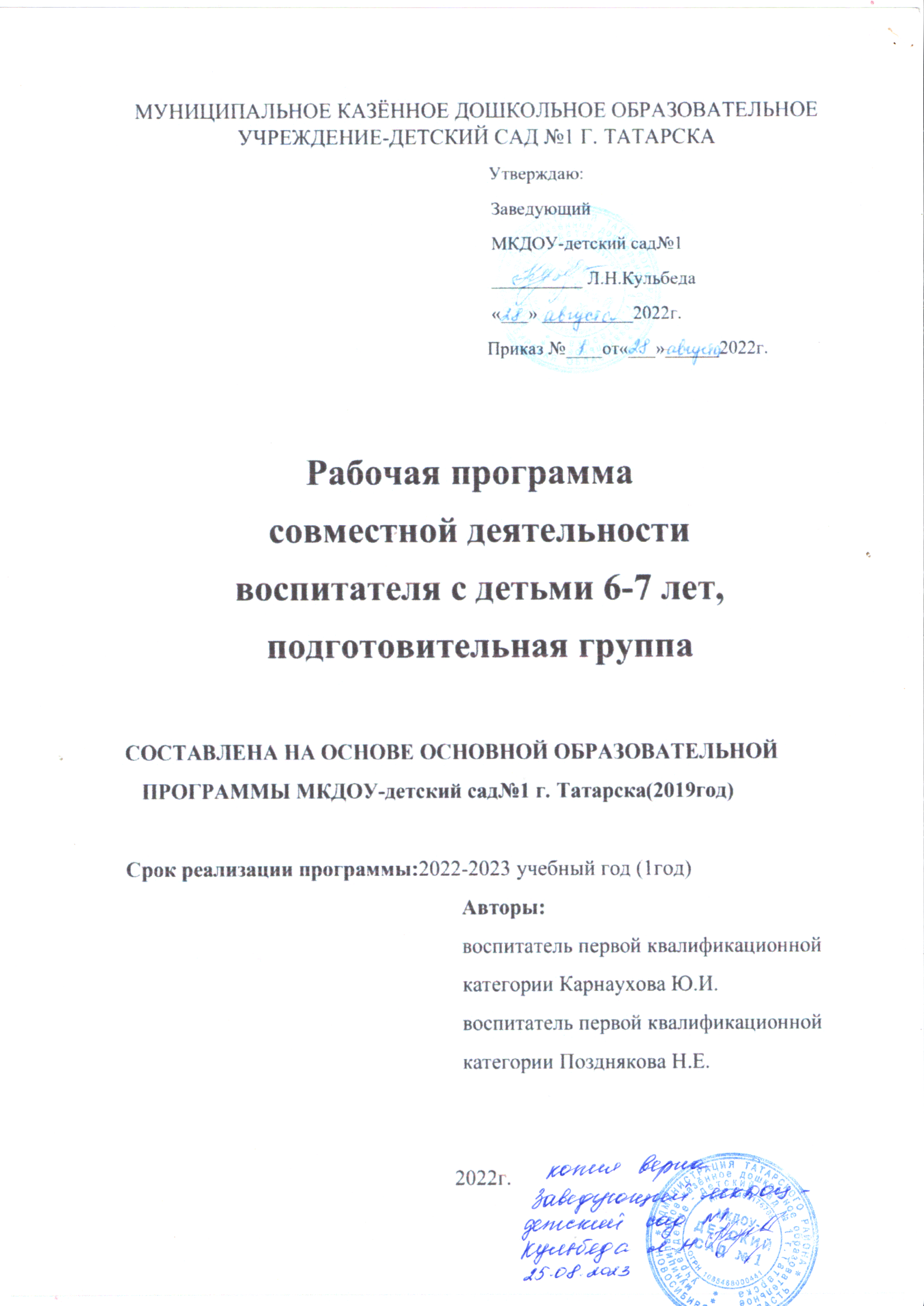 СОДЕРЖАНИЕ1. ЦЕЛЕВОЙ РАЗДЕЛ1.1. Пояснительная записка     Рабочая программа старшей группы (далее Программа) разработана в соответствии с основной образовательной программой дошкольного образования МКДОУ- детский сад №7 г. Татарска, в соответствии с ФГОС ДО.   Рабочая программа по развитию детей старшей группы обеспечивает разностороннее развитие детей в возрасте от 5 до 6 лет с учётом их возрастных и индивидуальных особенностей.Приоритетным направлением реализации программы является «Речевое развитие».Программа реализуется на государственном языке Российской Федерации- русском языке.Часть, формируемая участниками образовательных отношений, представлена  программой развития речи дошкольников, автор О.С. Ушакова.Программа разработана в соответствии со следующими нормативными документами:1. Федеральный закон от 29.12.2012 № 273-ФЗ «Об образовании в Российской Федерации».2. Постановление Главного государственного санитарного врача Российской Федерации от 15 мая 2013 г. № 26 «Об утверждении СанПиН 2.4.1.3049-13 «Санитарно-эпидемиологические требования к устройству, содержанию и организации режима работы дошкольных образовательных организаций».3. Приказ Министерства образования и науки РФ от 17 октября 2013 г. №1155 «Об утверждении федерального государственного образовательного стандарта дошкольного образования» (зарегистрировано в Минюсте РФ 14 ноября 2013 г., № 30384).4. Приказ Министерства образования и науки РФ от 30 августа 2013 г. № 1014 «Об утверждении Порядка организации и осуществления образовательной деятельности по основным общеобразовательным программам - образовательным программам дошкольного образования».5. Приказ Министерства образования и науки РФ от 8 апреля 2014 г. № 293 «Об утверждении Порядка приема на обучение по образовательнымпрограммам дошкольного образования» (зарегистрировано в Минюсте РФ 12 мая 2014 г., № 32220,вступил в силу 27.03.14).6. Устав муниципального казённого дошкольного образовательного учреждения - детского сада № 7 г. Татарска, утвержденного распоряжением Администрации Татарского районного Новосибирской области № 295 от 14.12.2015 г.7. Основная образовательная программа МКДОУ - детский сад №7 г. Татарска.Часть, формируемая участниками образовательных отношений, прописана жирным курсивным шрифтом, построена с учетом образовательных потребностей, интересов и мотивов детей и родителей1.1.1. Цель и задачи ПрограммыПрограмма направлена на создание условий развития ребенка 5-6 лет, открывающих возможности для его позитивной социализации, личностного развития, развития инициативы и творческих способностей на основе сотрудничества со взрослыми и сверстниками и соответствующим возрасту видам деятельности,  создание развивающей образовательной среды, которая представляет собой систему условий социализации и индивидуализации детей.Цель программы:Создание благоприятных условий для полноценного проживания ребенком детства, формирование основ базовой культуры личности, всестороннее развитие всех физических и психических качеств в соответствии  с возрастными и индивидуальными особенностями, подготовка к жизни в современном обществе, к обучению в школе, обеспечение безопасности жизнедеятельностиребенка.Задачи:Охрана и укрепление физического и психического здоровья детей, в том числе их эмоциональногоблагополучия.Обеспечение равных возможностей для полноценного развития каждого ребенка в период дошкольного детства независимо от места жительства, пола, нации, языка, социального статуса, психофизических и других особенностей (в том числе ограниченных возможностейздоровья).Обеспечение преемственности целей и задач, содержания образования, реализуемых в рамках образовательных программ различныхуровней. Создание благоприятных условий развития детей в группах в соответствии с их возрастными и индивидуальными особенностями и склонностями, развитие способностей и творческого потенциала каждого ребенка как субъекта отношений с самим собой, другими детьми, взрослыми имиром.Формирование общей культуры личности детей, в том числе ценностей здорового образа жизни, развития их социальных, нравственных, эстетических, интеллектуальных, физических качеств, инициативности, самостоятельности и ответственности ребенка, формирования предпосылок учебнойдеятельности.Обеспечение психолого - педагогической поддержки семьи и повышения компетентности родителей (законных представителей) в вопросах развития и образования, охраны и укрепления здоровьядетей.Программа развития речи детей дошкольного возраста в детском саду, автор О.С. Ушакова.Цель: творческое овладение ребёнком нормами и правилами родного языка, умение гибко применять в конкретных ситуациях, овладение основными коммуникативными способностями.Задачи:развитие связной речи;воспитание звуковой и лексической культуры речи;формирование грамматического строя речи.1.1.2. Принципы и подходы в организации образовательного процесса старшей  группы ДОУ1. Поддержка разнообразия детства. Современный мир характеризуется возрастающим многообразием инеопределенностью, отражающимися в самых разных аспектах жизни человека и общества. 2. Сохранение уникальности и самоценности детства как важного этапа в общем развитии человека. Самоценность детства – понимание детства как периода жизни значимогосамогопосебе,значимоготем,чтопроисходитсребенкомсейчас, анетем, что этот этап является подготовкой к последующей жизни. Этот принцип подразумевает полноценное проживание ребенком всех этапов детства (младенческого, раннего и дошкольного детства), обогащение (амплификацию) детского развития.3. Позитивная социализация ребенка предполагает, что освоение ребенком культурных норм, средств и способов деятельности, культурных образцов поведения и общения с другими людьми, приобщение к традициям семьи, общества, государства происходят в процессесотрудничествасвзрослымиидругимидетьми,направленногонасозданиепредпосылоккполноценнойдеятельностиребенкав изменяющемсямире.4. Личностно-развивающий и гуманистический характер взаимодействия взрослых (родителей (законныхпредставителей), педагогических и иных работников Организации) и детей. Такой тип взаимодействия предполагает базовую ценностную ориентацию на достоинство каждого участника взаимодействия, уважение и безусловное принятие личности ребенка, доброжелательность, внимание к ребенку, его состоянию, настроению, потребностям, интересам. Личностно-развивающее взаимодействие является неотъемлемой составной частью социальной ситуации развития ребенка в организации, условием его эмоционального благополучия и полноценного развития.5. Содействие и сотрудничество детей и взрослых, признание ребенка полноценным участником (субъектом) образовательных отношений. Этот принцип предполагает активное участие всех субъектов образовательных отношений – как детей, так и взрослых – в реализации программы. Каждый участник имеет возможность внести свой индивидуальный вклад в ход игры, занятия, проекта, обсуждения, в планирование образовательного процесса, может проявить инициативу. Принцип содействия предполагает диалогический характер коммуникациимеждувсеми участникамиобразовательныхотношений.Детямпредоставляетсявозможностьвысказыватьсвоивзгляды,свое мнение, занимать позицию и отстаивать ее, принимать решения и брать на себя ответственность в соответствии со своимивозможностями.6. Сотрудничество Организации с семьей. Сотрудничество, кооперация с семьей, открытость в отношении семьи, уважение семейных ценностей и традиций, их учет в образовательной работе являются важнейшим принципом образовательной программы. Сотрудники Организации должны знать об условиях жизни ребенка в семье, пониматьпроблемы, уважать ценности и традиции семей воспитанников. Программа предполагает разнообразные формы сотрудничества с семьей, как в содержательном, так и в организационномпланах.7. Сетевое взаимодействие с организациями социализации, образования, охраны здоровья и другими партнерами, которые могут внести вклад в развитие и образование детей, а также использование ресурсов местного сообщества и вариативныхпрограмм дополнительного образования детей для обогащения детского развития. Программа предполагает, что Организация устанавливает партнерские отношения не только с семьями детей, но и с другими организациями и лицами, которые могут способствовать обогащению социального и/или культурного опыта детей, приобщению детей к национальным традициям (посещение театров, музеев, освоение программ дополнительного образования), к природе и истории родного края; содействовать проведению совместных проектов, экскурсий, праздников, посещению концертов, а также удовлетворению особых потребностей детей, оказанию психолого-педагогической и/или медицинской поддержки в случае необходимости (центры семейного консультирования и др.).8. Индивидуализация дошкольного образования предполагает такое построение образовательной деятельности, которое открывает возможности для индивидуализации образовательного процесса, появления индивидуальной траектории развития каждого ребенка с характерными для данного ребенка спецификой и скоростью, учитывающей его интересы, мотивы, способности и возрастно- психологические особенности. При этом сам ребенок становится активным в выборе содержания своего образования, разныхформактивности. Для реализации этого принципа необходимы регулярное наблюдение за развитием ребенка, сбор данных о нем, анализ его действий и поступков; помощь ребенку в сложной ситуации; предоставление ребенку возможности выбора в разных видах деятельности, акцентирование внимания на инициативности, самостоятельности и активности ребенка.9. Возрастная адекватность образования. Этот принцип предполагает подбор педагогом содержания и методов дошкольного образования в соответствии с возрастными особенностями детей. Важно использовать все специфические виды детской деятельности (игру, коммуникативную и познавательно-исследовательскую деятельность, творческую активность, обеспечивающую художественно- эстетическое развитие ребенка), опираясь на особенности возраста и задачи развития, которые должны быть решены в дошкольном возрасте. Деятельность педагога должна быть мотивирующей и соответствовать психологическим законам развития ребенка, учитывать его индивидуальные интересы, особенности исклонности.10. Развивающее вариативное образование. Этот принцип предполагает, что образовательное содержание предлагается ребенку через разныевидыдеятельностисучетомегоактуальных ипотенциальныхвозможностей усвоенияэтогосодержанияисовершенияимтехили иных действий, с учетом его интересов, мотивов и способностей. Данный принцип предполагает работу педагога с ориентацией назону ближайшего развития ребенка (Л.С. Выготский), что способствует развитию, расширению как явных, так и скрытых возможностей ребенка.11. Полнота содержания и интеграция отдельных образовательных областей. В соответствии со Стандартом Программа предполагает всестороннеесоциально-коммуникативное,познавательное,речевое,художественно-эстетическоеифизическоеразвитиедетейпосредством различных видов детской активности. Деление Программы на образовательные области не означает, что каждая образовательная область осваивается ребенком по отдельности, в форме изолированных занятий по модели школьных предметов. Между отдельными разделами Программы существуют многообразные взаимосвязи: познавательное развитие тесно связано с речевым и социально-коммуникативным, художественно-эстетическое – с познавательным и речевым и т.п. Содержание образовательной деятельности в одной конкретной области тесно связано с другими областями. Такая организация образовательного процесса соответствует особенностям развития детей раннегои дошкольного возраста.12. Принцип занимательности – изучаемый материал должен быть интересным, увлекательным для детей, этот принцип формирует у детей желание выполнять предлагаемые виды заданий, стремиться к достижению результата. Принципы отбора материала  для формируемой участниками образовательных отношений части образовательной программы:  принцип преемственности содержания материала основной и формируемой участниками образовательных отношений частей программы; принцип интеграции основной и формируемой участниками образовательных отношений частей программы; принцип непрерывности в содержании, технологиях, методах между дошкольным и начальным общим образованием;1.1.3.Характеристика возрастных особенностей воспитанниковот 5 до 6 летПродолжается процесс окостенения скелета ребенка. Дошкольник более совершенно овладевает различными видами движений. Тело приобретает заметную устойчивость. Дети к 6 годам уже могут совершать пешие прогулки, но на небольшие расстояния. Шестилетние дети значительно точнее выбирают движения, которые им надо выполнить.  В период с 5 до 6 лет ребенок постепенно начинает адекватно оценивать результаты своего участия в играх соревновательного характера. Удовлетворение полученным результатом к 6 годам начинает доставлять ребенку радость, способствует эмоциональному благополучию и поддерживает положительное отношение к себе («я  хороший,  ловкий»  и т.д.). Уже начинают наблюдаться различия в движениях  мальчиков  и девочек (у мальчиков - более  прерывистые,  у  девочек  -  мягкие,  плавные). К 6 годам совершенствуется развитие мелкой моторики пальцев рук. Некоторые дети могут продеть шнурок в ботинок и завязать бантиком. В старшем возрасте продолжают совершенствоваться культурно-гигиенические навыки: умеет одеться в соответствии с условиями погоды, выполняет основные правила личной гигиены, соблюдает правила приема пищи, проявляет навыки самостоятельности. Полезные привычки способствуют усвоению основ здорового образа жизни. Общение детей выражается в свободном диалоге со сверстниками и взрослыми, выражении своих чувств и намерений с помощью речевых и неречевых (жестовых, мимических, пантомимических) средств. Продолжает совершенствоваться речь, в том числе ее звуковая сторона. Дети могут правильно воспроизводить шипящие, свистящие и сонорные звуки. Развивается фонематический слух, интонационная выразительность речи при чтении  стихов в сюжетно-ролевой  игре и в  повседневной жизни. Совершенствуется грамматический строй речи. Дети используют все части речи, активно занимаются словотворчеством. Богаче становится лексика: активно используются синонимы и антонимы.  Развивается  связная  речь:  дети могут пересказывать, рассказывать по картинке, передавая не только главное, но и детали.	В познавательной деятельности продолжает совершенствоваться	восприятие	цвета, формы и величины строения предметов;	представления детей систематизируются. Дети	называют	не только основные	цвета	 и их	оттенки, но	и промежуточные цветовые оттенки; форму прямоугольников, овалов, треугольников. К 6-ти годам дети легко выстраивают в ряд - по возрастанию или убыванию - до десяти предметов разных по величине. Однако дошкольники  испытывают трудности при анализе пространственного положения объектов, если сталкиваются с несоответствием формы и их пространственного расположения. В старшем дошкольном возрасте продолжает развиваться образное мышление. Дети способны не только решить задачу в наглядном плане, но и совершить преобразования объекта. Продолжают совершенствоваться обобщения, что является основой словесно-логического мышления. 5-6 лет - это возраст творческого воображения. Дети самостоятельно могут сочинить оригинальные правдоподобные истории. Наблюдается переход от непроизвольного к произвольному вниманию.Конструирование характеризуется умением анализировать условия, в которых протекает эта деятельность. Дети используют и  называют  различные детали деревянного конструктора. Могут заменять детали постройки в зависимости от имеющегося материала. Овладевают обобщенным способом обследования образца. Конструктивная деятельность может осуществляться на основе схемы, по замыслу и по условиям. Дети могут конструировать из бумаги, складывая ее в несколько раз (2,4,6 сгибов); из природного материала. Социально-личностное развитиеДети проявляют высокую познавательную активность. Ребенок нуждается в содержательных контактах со сверстниками. Их речевые контакты становятся все более длительными и активными. Дети самостоятельно объединяются в небольшие группы на основе взаимных симпатий. В этом возрасте дети имеют дифференцированное  представление о своей гендерной принадлежности по существенным признакам (женские и мужские качества, особенности проявления  чувств). Ярко проявляет интерес к игре.В игровой деятельности дети шестого года жизни уже могут распределять роли до начала игры и строят  свое  поведение,  придерживаясь  роли. Игровое взаимодействие сопровождается речью, соответствующей и по содержанию, и интонационно взятой роли. Речь, сопровождающая реальные отношения детей, отличается от ролевой речи. При распределении ролей могут возникать конфликты, связанные с субординацией  ролевого  поведения. Наблюдается организация игрового пространства, в котором выделяются смысловой «центр» и «периферия».  В  игре  дети  часто пытаются контролировать друг друга - указывают, как  должен  вести себя  тот или иной персонаж. Ребенок пытается сравнивать ярко выраженные эмоциональные состояния, видеть проявления эмоционального состояния в выражениях, жестах, интонации голоса. Проявляет интерес к поступкам сверстников.В трудовой деятельности - освоенные ранее	виды	детского	труда выполняются  качественно, быстро, осознанно. Активно развиваются планирование и самооценивание трудовой деятельности.В изобразительной деятельности 5 - 6 летний ребенок свободно может изображать предметы круглой, овальной, прямоугольной формы, состоящих из частей разной формы и соединений разных линий. Расширяются представления о цвете (знают основные цвета и оттенки, самостоятельно может приготовить розовый и голубой цвет). Старший возраст - это возраст активного рисования. Рисунки могут быть самыми разнообразными по содержанию: это жизненные впечатления детей, иллюстрации к фильмам и книгам, воображаемые ситуации. Обычно рисунки представляют собой схематичные изображения различных объектов, но могут отличаться оригинальностью композиционного решения.Изображение человека становится более детализированным и пропорциональным. По рисунку можно судить о половой принадлежности и эмоциональном состоянии изображенного человека. Рисунки  отдельных детей отличаются оригинальностью, креативностью. В лепке детям не представляется трудности создать более сложное по форме изображение. Дети успешно справляются с вырезыванием предметов прямоугольной и круглой формы разных пропорций.Старших дошкольников отличает яркая эмоциональная реакция на  музыку. Появляется интонационно-мелодическая ориентация музыкального восприятия. Дошкольники могут петь без напряжения, плавно, отчетливо произнося слова; свободно выполняют танцевальные движения: полуприседания с выставлением ноги на пятку, поочередное выбрасывание ног вперед в прыжке и т.д. Могут импровизировать, сочинять мелодию на заданную тему. Формируются первоначальные представления о жанрах и видах музыки.1.2.    Планируемые результаты освоения  Программы В соответствии с ФГОС ДОспецифика дошкольного детства и системные особенности дошкольного образования делают неправомерными требования от ребенка дошкольного возраста конкретных образовательных достижений. Поэтому результаты освоения Программы представлены в виде целевых ориентиров дошкольного образования и представляют собой возрастные характеристики возможных достижений ребенка к концу дошкольного образования. Реализация образовательных целей и задач Программы направлена на достижение целевых ориентиров дошкольного образования, которые описаны как основные характеристики развития ребенка. Основные характеристики развития ребенка представлены в виде изложения возможных достижений воспитанников на разных возрастных этапах дошкольногодетства.Целевые ориентиры  освоения Программы в возрасте 5-6 летребёнок овладевает различными видами движений;ребенок адекватно оценивает результаты своего участия в играх соревновательного характера;развита мелкая моторика пальцев рук;совершенствованы культурно-гигиенические навыки, проявляет навыки самостоятельности, усвоены основы здорового образа жизни;ребёнок владеет навыками общения в свободном диалоге со сверстниками и взрослыми, выражает свои чувства и намерения с помощью речевых и неречевых (жестовых, мимических, пантомимических) средств;ребёнок владеет устной речью - может правильно воспроизводить  шипящие, свистящие и сонорные звуки, развита интонационная выразительность речи;ребёнок называет основные цвета и их оттенки, может назвать промежуточные цветовые оттенки; форму прямоугольников, овалов, треугольников;ребёнок самостоятельно может сочинить оригинальные правдоподобные истории;ребёнок использует в игровой деятельности различные детали конструктора, может заменять детали постройки в зависимости от имеющегося материала, может осуществлять постройку на основе схемы, по замыслу и по условиям, может конструировать из бумаги, из природного материала;ребёнок имеет дифференцированное представление о совей гендерной принадлежности по существенным признакам (женские и мужские качества, особенности проявления чувств);ребёнок ярко проявляет интерес к игре, может распределять роли  до  начала игры и строить свое поведение, придерживаясь роли, игровое взаимодействие сопровождает речью, соответствующей и по содержанию, и интонационно взятой роли. В игре может контролировать действия других, указать, как должен вести себя тот или иной персонаж; ребёнок проявляет интерес к поступкам сверстников;ребёнок самостоятельно планирует последовательность трудовой деятельности и может сам оценить результат;ребенок свободно может изображать предметы круглой, овальной, прямоугольной формы, состоящих из частей разной формы и соединений разных линий;ребёнок знает основные цвета и оттенки, самостоятельно может приготовить розовый и голубой цвет;ребёнок владеет техникой рисования - рисунки ребёнка представляют собой схематичные изображения различных объектов, могут отличаться оригинальностью композиционного решения;ребёнок владеет техникой лепки, создаёт более сложное по форме изображение, успешно справляется с  вырезыванием  предметов прямоугольной и круглой формы разных пропорций;ребёнок владеет певческими навыками, свободно выполняет танцевальные движения, может импровизировать, сочинять мелодию на заданную тему;ребёнок владеет начальными знаниями о себе, о природном и социальном мире, в котором он живет, проявляет интерес к познанию родного  края, родной страны;ребёнок имеет элементарные знания основ безопасности собственной жизнедеятельности, представления об опасных для человека и окружающего мира природы ситуациях и способах поведения в них, владеет знаниями оказания первой помощи.Целевые ориентиры для детей часто болеющих:снижены случаи острой заболеваемости;развиты адаптационные возможности и улучшена работоспособность детского организма;совершенствованы функции ведущих физиологических систем организма.2.Содержательный раздел2.1.Особенности организации образовательного процесса в старшей группеРеализация Программы обеспечивается на основе вариативных форм, способов, методов и средств, представленных в образовательной программе, методических пособиях, соответствующих принципам и целям ФГОС ДО и выбираемых педагогом с учетом многообразия конкретных социокультурных, географических, климатических условий реализации Программы, возраста воспитанников, состава групп, особенностей и интересов детей, запросов родителей (законных представителей).Решение программных образовательных задач предусматривается не только в рамках образовательной деятельности, но и в ходе режимных моментов — как в совместной деятельности взрослого и детей, так и в самостоятельной деятельности дошкольников.Непрерывная образовательная деятельность реализуется в совместной деятельности взрослого и ребенка 5-6 лет в ходе различных видов детской деятельности (игровой, двигательной, познавательно-исследовательской, коммуникативной, продуктивной, музыкально-художественной, трудовой, а также чтения художественной литературы) или их интеграцию.Игровая деятельность, являясь основным видом детской деятельности, организуется при проведении режимных моментов, совместной деятельности взрослого и ребенка 5-6  лет, самостоятельной деятельности детей. Двигательная деятельность организуется при проведении организованной образовательной физкультурной деятельности, режимных моментов совместной деятельности взрослого и ребенка.Коммуникативная деятельность осуществляется в течение всего времени пребывания ребенка старшей группы в детском саду; способствует овладению ребенком конструктивными способами и средствами взаимодействия с окружающими людьми – развитию общения со взрослыми и сверстниками, развитию всех компонентов устной речи. Трудовая деятельность организуется с целью формирования у детей 5-6  лет положительного отношения к труду, через ознакомление детей с трудом взрослых и непосредственного участия детей в посильной трудовой деятельности в детском саду и дома. Основными задачами при организации труда являются воспитание у детей потребности трудиться, участвовать в совместной трудовой деятельности, стремления быть полезным окружающим людям, радоваться результатам коллективного труда; формирование у детей первичных представлений о труде взрослых, его роли в обществе и жизни каждого человека. Данный вид деятельности включает такие направления работы с детьми как самообслуживание, хозяйственно-бытовой труд, труд в природе, ручной труд. Все оборудование и атрибуты для реализации этих направлений присутствуют. Познавательно-исследовательская деятельность организуется с целью развития у детей старшей группы познавательных интересов, их интеллектуального развития. Основная задача данного вида деятельности – формирование целостной картины мира, расширение кругозора. Во всех группах детского сада оборудованы уголки для проведения экспериментов.Продуктивная деятельность направлена на воспитание у детей 6-7  лет интереса к эстетике окружающей действительности, удовлетворение их потребности в самовыражении. Данный вид деятельности реализуется через рисование, лепку, аппликацию. Музыкально-художественная деятельность организуется с детьми 5-6  лет ежедневно, в определенное время и направлена на развитие у детей музыкальности, способности эмоционально воспринимать музыку. Данный вид деятельности включает такие направления работы, как слушание, пение, песенное творчество, музыкально-ритмические движения, танцевально-игровое творчество. Игра на музыкальных инструментах. Чтение детям художественной литературы направлено на формирование у них интереса к чтению (восприятия) книг. При этом решаются следующие задачи: создание целостной картины мира, формирование литературной речи, приобщение к словесному искусству, в том числе развитие художественного восприятия и эстетического вкуса. Дети 5-6  лет учатся быть слушателями, бережно обращаться с книгами.    Ежедневный объём непрерывной образовательной деятельности определяется регламентом этой деятельности. Общий объем учебной нагрузки деятельности детей соответствует требованиям действующих СанПиН. Для детей 5-6 лет продолжительность НОД не должна быть более 25 мин.Описание образовательной деятельности в соответствии с направлениями развитияребенкаВ содержательном разделе представлены:описание модулей образовательной деятельности в соответствии с направлениями развития ребенка в пяти образовательных областях: социально - коммуникативной, познавательной, речевой, художественно-эстетической и физического развития, с учетом используемых вариативных программ дошкольного образования и методических пособий, обеспечивающих реализацию данного содержания;описание вариативных форм, способов, методов и средств реализации Программы с учетом возрастных и индивидуально-психологических особенностей воспитанников, специфики их образовательных потребностей, мотивов иинтересов;2.1.1.Образовательная область «Социально-коммуникативное развитие»Цель: позитивная социализация детей дошкольного возраста, приобщение детей к социокультурным нормам, традициям семьи, общества и государства.         Задачи:Усвоение норм и ценностей, принятых в обществе, включая моральные и нравственныеценности.Развитие общения и взаимодействия ребёнка с взрослыми и сверстниками.Становление	самостоятельности, целенаправленности	и саморегуляции собственныхдействий.Развитие	социального	и	эмоционального интеллекта, эмоциональной отзывчивости,сопереживания.Формирование уважительного отношения и чувства принадлежности к своей семье и к сообществу детей и взрослых в ДОУФормирование	позитивных	установок	к	различным	видам	труда	и творчества.Формирование основ безопасного поведения в быту, социуме, природе.Формирование готовности к совместной деятельности со сверстниками.Направления:развитие	игровой	деятельности	детей	с	целью	освоения	различных социальных ролей, норм и ценностей, принятых вобществе;патриотическое воспитание детей дошкольноговозраста;формирование основ безопасного поведения в быту, социуме,природе;трудовоевоспитание.Развитие игровой деятельностиКлассификация игр детей дошкольного возраста(по Е. В. Зворыгиной и С. Л. Новосёловой)Патриотическое воспитаниеЦель: создание условий для воспитания гуманной, социально активной, самостоятельной, интеллектуально развитой творческой личности, обладающей чувством национальной гордости, любви к Отечеству, родному району, городу, своему народу.Задачи: заложить основы исторической преемственности поколений, распространение и развитие национальной культуры, воспитание бережного отношения к историческому и культурному наследию народовРоссии;освоить наиболее значимых российских культурных традиций и традиций района, родногогорода;расширить доступные знания о стране, родном городе, его истории, культуре, географии, традициях, достопримечательностях, народных промыслах, архитектуре, выдающихся земляках, природеи т.д.формировать модели поведения ребенка при взаимоотношениях с другими людьми.Тематическое планирование по патриотическому воспитаниюНаправления работы с детьми в возрасте от 5-х до 6-ми летРазвитие трудовой деятельностиЦель: формирование положительного отношения к труду.Задачи:воспитание в детях уважительного отношения к людям труда и результатам его деятельности, желания подражать ему в своих действиях, проявлять нравственные качества. (Решение этой задачи должно привести к развитию осознания важности труда для общества).обучение детей трудовым умениям, навыкам организации и планирования своего труда, осуществлению самоконтроля и самооценки. (Решение этой задачи должно привести к формированию интереса и овладению новыми навыками, ощущению радости от своих умений, самостоятельности).воспитание	нравственно-волевых	качеств	(настойчивости, целеустремленности, ответственности за результат своей деятельности, привычки к трудовому усилию). (Это должно привести к формированию у детей готовности к труду, развитию самостоятельности).воспитание нравственных мотивов деятельности, побуждающих включаться в труд при необходимости. (Действие этих мотивов должно вызывать у ребенка активное стремление к получению качественного результата, ощущению радости от собственного труда).воспитание гуманного отношения к окружающим: умения и желания включаться в совместный труд со сверстниками, проявлять доброжелательность, активность и инициативу, стремление к качественному выполнению общего дела, осознания себя как члена детского общества.Виды трудаСамообслуживание.Общественно-полезный трудТруд в природе.Ознакомление с трудом взрослых.Методы и приемы трудового воспитания детей1 группа методов: формирование нравственных представление, суждений, оценок.решение маленьких логических задач, загадок;приучение к размышлению, логические беседы.беседы на этические темы.чтение художественной литературы.рассматривание иллюстраций. рассказывание и обсуждение картин, иллюстраций.просмотр телепередач, диафильмов, видеофильмов.2 группа	методов: создание	у детей	практического	опыта трудовой деятельности.приучение к положительным формам общественного поведения;показ действий;пример взрослого и детей;целенаправленное наблюдение.                                             Формы работы с детьмиПрограмма «Основы безопасности детей дошкольного возраста» (Р. Б. Стёркина, О. Л. Князева, Н. Н. Авдеева)2.1.2. Образовательная область «Познавательное развитие»Цель: развитие познавательных интересов и познавательных способностей детей, которые можно подразделить на сенсорные, интеллектуально- познавательные и интеллектуально-творческие.Задачи:развитие любознательности, познавательной активности, познавательных способностей детей;развитие представлений в разных сферах знаний об окружающей действительности, в том числе о виртуальной среде, о возможностях и рисках Интернета.стимулирование познавательного интереса детей, исследовательской активности, элементарного экспериментирования с различными веществами, предметами, материалами.формирование понимания, что окружающий мир полон загадок, тайн, которые еще предстоит разгадать.создание возможности для развития у детей общих представлений об окружающем мире, о себе, других людях, в том числе общих представлений в естественнонаучной области, математике, экологии.ознакомление с социокультурным окружением, с названиями улиц, зданий, сооружений, организаций и их назначением, с транспортом, дорожным движением и правилами безопасности, с различными профессиями людей.усвоение детьми ценностей, норм и правил, принятых в обществе.Формы и методы работы:2.1.3.Образовательная область «Речевое развитие»Цель: формирование устной речи и навыков речевого общения с окружающими на основе овладения литературным языком своего народа.Задачи:формирования основы речевой и языковой культуры, совершенствования разных сторон речи ребенка;приобщения детей к культуре чтения художественной литературы.Формы и методы работы:2.1.4.Образовательная область «Художественно-эстетическое развитие»Цель: формирование интереса к эстетической стороне окружающей действительности, удовлетворение потребности детей в самовыражении.Задачи:развитие у детей интереса к эстетической стороне действительности, ознакомления с разными видами и жанрами искусства (словесного, музыкального, изобразительного), в том числе народноготворчества;развитие способности к восприятию музыки, художественной литературы, фольклора;приобщение к разным видам художественно-эстетической деятельности, развития потребности в творческом самовыражении, инициативности и самостоятельности в воплощении художественного замысла.Формы и методы работы:2.1.5. Образовательная область «Физическое развитие»Цель: создание условий для физического развития детей, привлечения их к здоровому образу жизни.   Задачи:становления у детей ценностей здорового образа жизни;	развития представлений о своем теле и своих физических возможностях;	приобретения	двигательного	опыта	и	совершенствования	двигательной активности;	начальных представлений о некоторых видах спорта, овладения подвижными играми с правилами.Формы и методы работы:2.2.    Особенности образовательной деятельности разных видов и культурныхпрактик2.2.1.Понятия культурныепрактикиКультурные практики– это обычные для ребенка (привычные) способы самоопределения, саморазвития и самореализации, тесно связанные с содержанием его бытия и события с другими людьми. Это также апробация (постоянные и единичные пробы) новых способов и форм деятельности и поведения в целях удовлетворения разнообразных потребностей и интересов (Н. Б.Крылова)Культурные практикиребёнка обеспечивают его активную и продуктивную образовательную деятельность.Процесс овладения культурными практиками– это процесс приобретения универсальных культурных умений при взаимодействии с взрослыми и в самостоятельной деятельности в предметной среде.2.2.2.Особенности организации образовательнойдеятельности   В детском саду организуются разнообразные культурные практики, ориентированные на проявление детьми самостоятельности и творчества в разных видах деятельности.В культурных практиках воспитателем создается атмосфера свободы выбора, творческого обмена и самовыражения, сотрудничества взрослого и детей.Организация	культурных	практик	носит преимущественно подгрупповойхарактерсовместная игра воспитателя идетей;ситуации общения и накопления положительного социально –эмоциональногоопыта;творческаямастерская;музыкально-театральная и литературная«гостиная»;детскийдосуг;коллективная и индивидуальная трудоваядеятельность.С опорой на свойства и признаки понятия «культурная практика» определяем:Игровая культурная практика ребенка.Игровая культурная практика ребенка имеет очень тесную, неразрывную связь с жизнью ребенка. Игровая практика, позволяет создать событийно организованное пространство образовательной деятельности детей и взрослых. В качестве основы событийности в группе детей выступают воображаемые ситуации, игровые роли и игровые правила. При этом закладываются основы событийности во взаимоотношениях детей и взрослых. Таким образом,игровая практика включает привычные, повседневные способы самореализации, тесно связанные с содержанием его бытия и поэтомуКомплексный метод руководства игрой:1.Обогащение детей знаниями и опытом деятельности. 2.Передача игровой культуры ребенку.3.Педагогическая поддержка самодеятельных игр, обеспечение педагогических условий развития игры.4.Активизация проблемного общения взрослого с детьми.Сюжетная самодеятельная иградействие в воображаемом плане способствует развитию символической функциимышления;наличие воображаемой ситуации способствует формированию планапредставлений;игра направленана воспроизведениечеловеческих взаимоотношений, следовательно, она способствует формированию у ребенка способности определенным образом в нихориентироваться;необходимость согласовывать игровые действия способствует формированию реальных взаимоотношений между играющимидетьми.Культурные практики взаимодействия детей и педагогов, детей между собой в ходе режимных моментов и организации самостоятельной деятельности воспитанниковЗдесь очень важно понимание педагогом методических приемов, направленных на регулирование общения детей в процессе совместной деятельности. К ним относятся:объяснение необходимости работать дружно, ориентируясь на общий результат при демонстрации способов совместно-раздельных и совместно- последовательных, совместно-распределенных действий;обучение детей взаимопомощи советом, показом, совместным со сверстником выполнением дела, указанием на то, что выполнять работу за другого - не означает помочь ему, а напротив, сделать хуже: не дать возможности научиться делать это самому;напоминание последовательности этапов совместной работы и опережающее одобрение ее результатов как результатов коллективного труда;разъяснение детям моральных правил поведения, в которых были бы даны образцы поступков с точки зрения их влияния на формирование положительных взаимоотношений в детском коллективе.Практика проектной деятельности      Проектная деятельность - это технология, которая не только учит детей самостоятельно мыслить, осуществлять творческий поиск информации, находить и решать проблемы, но и дает возможность заинтересовать детей, сделать процесс обучения личностно значимым.В основе проекта заложена интеграция областей. Именно интеграция на основе единого проекта представляет собой интерес.Этапы в развитии проектной деятельности:Подражательско-исполнительский, реализация которого возможна с детьми трех с половиной — пяти лет. На этом этапе дети участвуют в проекте «из вторых ролях», выполняют действия по прямому предложению взрослого или путем подражания ему, что не противоречит природе маленького ребенка.Общеразвивающий он характерен для детей пяти-шести лет, которые уже имеют опыт разнообразной совместной деятельности, могут согласовывать действия, оказывать друг другу помощь. Ребенок уже реже обращается ко взрослому с просьбами, активнее организует совместную деятельность со сверстниками. У детей развиваются самоконтроль и самооценка, они способны достаточно объективно оценивать как собственные поступки так и поступки сверстников. В этом возрасте дети принимают проблему, уточняют цель, способны выбрать необходимые средства для достижения результата деятельности. Они не только проявляют готовность участвовать в проектах, предложенных взрослым, но и самостоятельно находят проблемы, являющиеся отправной точкой творческих, исследовательских, опытно- ориентировочных проектов.Творческий, он характерен для детей пяти-шести. Взрослому очень важно на этом этапе развивать и поддерживать творческую активность детей, создавать условия для самостоятельного определения детьми цели и содержания предстоящей деятельности, выбора способов работы над проектом и возможности организовать ее последовательность.В образовательной работе старшей группы реализуются 2 долгосрочных проекта и 4 краткосрочных. Проекты могут добавляться, меняться согласно запросов родителей, желания и потребностей детей.4.Технология «Портфолио дошкольника»Портфолио дошкольника помогает решать важные педагогические задачи:поддерживать интерес ребенка к определенному виду деятельности; поощрять его активность и самостоятельность;формировать навыки учебной деятельности;содействовать индивидуализации образования дошкольника; укреплять взаимодействие с семьёй воспитанника.Портфолио воспитанника является одной из составляющих «портрета» выпускника и играет важную роль при зачислении ребенка в 1 класс начальной школы для определения вектора его дальнейшего развития и обучения.Портфолио дошкольника имеет:титульный лист, который оформляется педагогом, родителем (законным представителей) совместно с ребенком; основную часть, которая включает в себя странички о ребенке, его семье, друзьях, режиме дня дошкольника, его любимых играх, творческих работах, спортивных достижениях, учебных успехах.Ребенок должен принимать участие в выборе красочной и нарядной папки для портфолио дошкольника. Разделы портфолио дошкольника систематически пополняются.      5.Информационно - коммуникативные технологииИнформационно-коммуникационные технологии с использованием мультимедийных презентаций, клипов, видеофильмов, которые дают возможность  выстроить объяснение с использованием видеофрагментов.     6.Организация образовательного процесса в период адаптации детей к ДООмедработник:консультирование, наблюдение за адаптацией, иммунопрофилактика.Воспитатели:организация и проведение совместных специальных игр- занятий с детьми и их родителями, с использованием различных оздоровительных технологий, консультирование.Организация экскурсии    Экскурсии- особая форма организованной образовательной деятельности. Образовательные и воспитательные задачи во время проведения экскурсий решаются в интеграции и единстве. Необходимо помнить о краеведческом и сезонном принципах, а также принципах повторности, постепенности, наглядности.Структура экскурсии2.2.3.    Методы реализации культурных практик в режимных моментах и    самостоятельной деятельности детейМетоды реализации культурных практик делятся на несколько групп в зависимости от их направленности. Так, исследователями Г. В. Тереховой, Н. Ю. Посталюк и другими авторами выделяется несколько направлений работы с детьми.Первое направление - реализация системы творческих заданий, ориентированных на познание объектов, ситуаций, явлений, которая способствует:накоплению творческого опыта, познания действительности ,через изучение объектов, ситуаций, явлений на основе  выделенных признаков (цвет, форма, размер, материал, назначение, время, расположение, часть - целое); рассмотрению их в противоречиях, обусловливающих их развитию моделированию явлений, учитывая их особенности, системные связи, количественные и качественные характеристики, закономерности развития систем. Используемые методы: наглядно – практические, классификация (традиционные) и формирования ассоциаций, установления аналогии, выявления противоречий (нетрадиционные).
Основными формами работы с детьми являются игры-занятия, НОД и экскурсии.Второе направление- реализация системы творческих заданий, ориентированных на использование в новом качестве объектов, ситуаций, явлений, обеспечивает накопление опыта творческого подхода к использованию уже существующих объектов, ситуаций, явлений. Выполнение заданий данной группы позволяет:рассматривать объекты ситуации, явления с различных точек зрения;находить фантастические применения реально существующим системам;осуществлять перенос функций в различные области применения;В основном здесь традиционно используются словесные и практические методы. Нетрадиционно - целый ряд приемов в рамках игрового метода: прием аналогии, «оживления», изменения агрегатного состояния, увеличение - уменьшение, «матрешки», «наоборот», обращения вреда в пользу и др. Основными формами работы здесь являются подгрупповые занятия и организация самостоятельной деятельности детей.Третье направление - реализация системы творческих заданий, ориентированных на преобразование объектов, ситуаций, явлений, которая способствует:приобретению творческого опыта в осуществлении фантастических (реальных) изменений внешнего вида систем (формы, цвета, материала, расположения частей и др.);изменению внутреннего строения систем;учету при рассмотрении системы свойств, ресурсов, диалектической природы объектов, ситуаций, явлений.Среди традиционных методов работы - экологические опыты и экспериментирование с материалами. Основные формы работы - конкурсы детско-родительского творчества (традиционно), организация подгрупповой работы детей в лаборатории (нетрадиционно).Четвертое направление - реализация системы творческих заданий, ориентированных на создание новых объектов, ситуаций, явлений, которая обеспечивает:  развитие умений создания оригинальных творческих продуктов на основе получения качественно новой идеи субъекта творческой деятельности;ориентирование	при	выполнении	творческого	задания	на	идеальный конечный результат развития системы;переоткрытие  уже существующих объектов и явлений с помощью элементов диалектической логики.Среди традиционных методов работы здесь выступают диалоговые методы и методы экспериментирования. Основные формы работы - организация детских выставок (традиционно), проектной деятельности детей и взрослых (нетрадиционно). При этом существуют виды нетрадиционной техники создания творческого образа, в частности изобразительного.2.3.Способы и направления поддержки детской инициативыВсе виды деятельности, предусмотренные Программой , используются в равной степени и моделируются в соответствии с теми задачами, которые реализует педагог в совместной деятельности, в режимных моментах и др. Педагогам важно владеть способами поддержки детской инициативы.Требования к развитию и поддержке игровой деятельности:избегать представления об игре как регламентируемом процессе «коллективной проработки знаний»;не подчинять игру строго дидактическим задачам;содействовать «проживанию» ребёнком той или иной ситуации с позиции разных социальных ролей;предоставлять выбор игрового оборудования;способствовать отражению событий в игре;изучать и переносить семейный опыт различных видов игр (подвижных, настольных и др.) в группу;поддерживать и поощрять инициативу детей в организации игр;руководить игрой на основе предложенной детьми или выбранной роли.
   Взрослым необходимо тактично сотрудничать с детьми:Не стараться всё сразу показывать и объяснять, не преподносить сразу какие- либо неожиданные сюрпризные, шумовые эффекты	и т.п.	Необходимо создавать условия, чтобы дети о многом догадывались самостоятельно, получали от этого удовольствие.Обязательным условием взаимодействия педагога с ребёнком является создание развивающей среды, насыщенной социально значимыми образцами деятельности и общения, способствующей формированию таких качеств личности, как: активность, инициативность, доброжелательность и др. Важную роль здесь играет сезонность и событийность образования дошкольников. Чем ярче будут события, происходящие в детской жизни, тем больше вероятность того, что они найдут отражение в деятельности ребёнка, в его эмоциональном развитии.Направления поддержки детской инициативы:2.4. Описание образовательной деятельности по коррекции нарушений развитиядетейОсновная задача коррекционно-педагогической работы — создание условий для всестороннего развития ребенка, в целях обогащения его социального опыта и гармоничного включения в коллектив сверстников. Работа с детьми по коррекции нарушения  речиКатегория часто болеющих   детей (ЧБД) (4-6 раз в год, снижена  резистентность  (инфекционная устойчивость)).Цель:  реабилитация ЧБД, профилактика ОРВИ, ОРЗ и повышение резистентности организма часто болеющих детей. Формирование у детей, родителей, педагогов ответственного отношения к собственному здоровью. Направления работы:решение реабилитационных задач ЧБД всеми средствами физической культуры;предупреждение ОРВИ и ОРЗ методами неспецифической профилактики;выполнение санитарно - гигиенического режима;обеспечение семей ЧБД всей имеющейся информацией о передовых и эффективных технологиях и методиках по оздоровлению детей;предоставление родителям (законным представителям) права выбора метода закаливания ребенка.обеспечение оптимального режима реабилитации с индивидуализацией ее отдельных компонентов после перенесенного острого заболевания.соблюдение единых требований к режиму детей дома и в ДОУ (продленный дневной сон, регулярные закаливающие процедуры (не прекращать после ОРВИ, а только снизить интенсивность), полоскание рта после еды, дотация фруктов и овощей по сезону, в том числе лука и чеснока; витамины в возрастной дозе). Формирование навыка правильного дыхания, правильной осанки, профилактика плоскостопия.  2.5.Особенности взаимодействия с семьями воспитанниковОсновные цели и задачи:    Важнейшим условием обеспечения целостного развития личности ребенка является развитие конструктивного взаимодействия с семьей.   Ведущая цель - создание необходимых условий для формирования ответственных взаимоотношений с семьями воспитанников и развития компетентности родителей (способности разрешать разные типы социальнo - педагогических ситуаций, связанных с воспитанием ребенка); обеспечение права родителей на уважение и понимание, на участие в жизни детского сада.     Установление сотрудничества между ДОУ и семьей является решающим условием обновления системы дошкольного образования. Основной целью установления взаимоотношений  ДОУ и семьи является создание единого пространства семья – детский сад, в котором всем участникам педагогического процесса будет комфортно, интересно, безопасно, полезно и эмоционально благополучно. Принципы взаимодействия с семьей:партнёрство на основе взаимного уважения и добровольности; приобщение детей к социокультурным нормам, традициям семьи, общества и государства; учет образовательных потребностей, интересов и мотивов детей, членов их семей; построение образовательной деятельности на основе взаимодействия взрослых с детьми, ориентированного на интересы и возможности каждого ребенка и учитывающего социальную ситуацию его развития. Наиболее сложными являются следующие области построения детско - родительских отношений: проблема свободы воли ребёнка и границ необходимого контроля его поведения со стороны взрослого; способы воздействия на поведение ребёнка (проблема поощрений и наказаний); проблема самоконтроля взрослого, управления своими эмоциями и рефлексии своего родительского поведения. В связи с этим можно выделить основные направления взаимодействия педагогов ДОУ с семьями детей: обеспечение комфортной адаптации ребёнка и его семьи к условиям детского сада; формирование здоровья детей (родителями (законными представителями) совместно с педагогами групп и специалистами, медицинской и психологической службами), построение индивидуальных программ укрепления здоровья ребёнка; установление контакта с родителями (законными представителями) и согласование с ними целей и ценностей образовательной деятельности; обеспечение постоянной содержательной информации о жизни детей в детском саду (в группе детского сада); предоставление родителям (законным представителям) возможности повысить педагогическую компетентность, узнать больше о возрастных особенностях детей, об особенностях развития ребёнка в дошкольном возрасте; создание ситуации приятного совместного досуга с участием семей детей; создание условий для реализации творческого потенциала семьи в организации жизни детей в детском саду. Формы сотрудничества с родителями (законными представителями):родительские собрания; консультации;выдача каждой семье печатной памятки (по ОБЖ, права ребёнка и др.); подбор и размещение соответствующего справочного материала для родителей на стенде; индивидуальные консультации с учётом особенностей каждого ребёнка (подвижность, темперамент, интересы и т. п.); вовлечение родителей (законных представителей) в образовательный процесс. План работы с родителями в старшей группе  на 2021-2022уч.г.Цель: сплочение родителей и педагогов ДОУ и создание единых установок на формирование у дошкольников ценностных ориентиров.2.6.Сетевое взаимодействие по вопросам реализацииПрограммы3.Организационный раздел3.1.  Материально-техническое обеспечение Программы    Перечень программ и технологий, используемых в работе с детьми старшей группы представляется на основе учебно-методического комплекса.3.2. Материально-техническое обеспечение   старшей  группысоответствие санитарно-эпидемиологическим правилам и нормативам;соответствие правилам пожарной безопасности;средства обучения и воспитания в соответствии с возрастом и индивидуальными особенностями развития детей;оснащенность помещений развивающей предметно-пространственной средой3.3 Режим дня старшей группы- пятидневная рабочая неделя- 11-часового пребывания детей Выходные дни – суббота, воскресенье и праздничные дни, установленные законодательством РФ.Организация режима дня и воспитательно – образовательного процесса в группе производится в соответствии с санитарно – эпидемиологическими правилами и нормативами для ДОО 2.4.1.3049-13, утвержденными постановлениями Федеральной службы по надзору в сфере защиты прав потребителей и благополучия человека, Главного государственного санитарного врача РФ от 15.05.2013 №26.Ежедневная организация жизни и деятельности детей строится на основе учета возрастных и индивидуальных особенностей детей, посещающих учреждение, а также с учетом климатических особенностей региона.Режим дня определяет продолжительность непрерывной образовательной деятельности, количество и продолжительность прогулок в первую и вторую половину дня не должна быть менее 3-4 часов в целом, время, отведенное на дневной сон и на самостоятельную деятельность детей, а также на организацию приема пищи.Режим дня составляется на холодный и теплый период.  Режим дня старшей группы на холодный период годаРежим дня  старшей группы на тёплый период годаЦиклограмма деятельности при работе по пятидневной неделеРасписание непрерывной образовательной деятельности в старшей группе на 2021-2022 учебный годПримерное годовое планирование в старшей группе3.4. Особенности традиционных событий старшей группы (от 5 до 6 лет)Праздники. Новый год, День защитника Отечества, Международный женский день, День Победы, «Осень», «Весна», «Лето», праздники народного календаря.Тематические праздники и развлечения. «Веселая ярмарка»; вечера, посвященные творчеству композиторов, писателей, художников.Театрализованные представления. Постановка театральных спектаклей, музыкальных и ритмических пьес. Инсценирование русских народных сказок, песен, литературных произведений; игры-инсценировки:«Скворец и воробей», «Котята-поварята», муз. Е. Тиличеевой.Русское народное творчество. Загадки, были и небылицы, шутки, любимые сказки, сказания.Декоративно-прикладное искусство. «Вологодские кружева», «Гжельские узоры», «Народная игрушка», «Хохлома» и др.КВН и викторины. Различные турниры, в том числе знатоков природы, столицы Москвы; «Короб чудес», «А ну-ка, девочки», «В волшебной стране»,«В мире фантастики».Спортивные развлечения. «Летняя олимпиада», «Ловкие и смелые», «Спорт, спорт, спорт», «Зимние катания», «Игры-соревнования», «Путешествие в Спортландию».Традиции группы:- «Утро радостных встреч». Особенность данной традиции обеспечить постепенное вхождение ребенка в ритм жизни группы, создать хорошее настроение, настроить на доброжелательное общение со сверстниками. Педагоги самостоятельно выбирают форму, в которой проводят традиционное утреннее приветствие, а также сроки, когда одно приветствие сменится другим.- «День рождения». Особенность данной традиции: развивать у детей способность к сопереживанию радостных событий, вызвать положительные эмоции, подчеркнуть значимость каждого ребенка в группе. Дети вместе с воспитателем поздравляют именинника, поют ему «Каравай», говорят пожелания. Развивающая предметно-пространственная среда в старшей  группеРазвивающая предметно – пространственная среда:1. Содержательно – насыщенна 2. Трансформируема 3. Полифункциональна4. Вариативна 5. Доступна6. Безопасна Гибкое и вариативное использование пространства служит удовлетворению потребностей и интересов ребенка. При организации предметной среды в групповом помещении учитываются закономерности психического развития детей, их индивидуальные особенности, ведущий вид деятельности, центральная тема.	В старшей группе  имеются центры активности детской деятельности в соответствии с требованиями ФГОС: центр художественной литературы, центр двигательной активности, центр развивающих игр, центр конструирования, центр природы и экспериментирования, центр музыкально-театрализованной деятельности, центр  сюжетно-ролевых игр,  центр творчества, центр «Изобразительное искусство», центр трудовой деятельности. Созданы условия для удовлетворения двигательной активности детей: ,  есть игровой материал для сюжетно-ролевых игр: «Кухня», «Парикмахерская», «Аптека»,  «Магазин»,центр книги,  театр с различными видами: пальчиковый, теневой, настольный, предусмотрены уголки ряжения для обыгрывания сказок, инсценировок, элементы костюмов для сюжетно-ролевых игр,  центр природы , центр для творчества, развивающие игры: лабиринты, пазлы, настольно- печатные игры.  Имеется DVD с аудиозаписями, которые используются при проведении деятельности, создания музыкального фона.  В достаточном количестве материал для продуктивной деятельности и познавательной деятельности в соответствии с возрастом. Предусмотрены игрушки, которые используются на прогулках, спортивные игры.Предметно-развивающая среда группы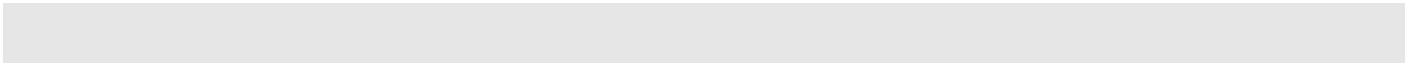 ЦЕЛЕВОЙ РАЗДЕЛЦЕЛЕВОЙ РАЗДЕЛЦЕЛЕВОЙ РАЗДЕЛ1.1.Пояснительная записка.4-51.1.1.Цели и задачи программы.5-61.1.2.Принципы и подходы в организации образовательного процесса в старшей группе6-81.1.3.Характеристика возрастных особенностей воспитанников от 5 до 6 лет.8-111.2.Планируемые результаты освоения программы.11-13СОДЕРЖАТЕЛЬНЫЙ РАЗДЕЛСОДЕРЖАТЕЛЬНЫЙ РАЗДЕЛСОДЕРЖАТЕЛЬНЫЙ РАЗДЕЛ2.1.Описание образовательной деятельности в соответствии с направлениями развития ребёнка.13-152.1.1.Образовательная область «Социально- коммуникативное развитие».15-242.1.2.Образовательная область «Познавательное развитие».24-26  2.1.3.Образовательная область «Речевое развитие».26-282.1.4.Образовательная область Художественно- эстетическое развитие».28-292.1.5.Образовательная область «Физическое развитие».29-302.2.Особенности образовательной деятельности разных видов и культурных практик.302.2.1.Понятие культурные практики.302.2.2.Особенности организации образовательной деятельности.30-352.2.3.Методы реализации культурных практик в режимных моментах и самостоятельной деятельности.35-362.3.Способы и направления поддержки детской инициативы.36-382.4.Описание образовательной деятельности по коррекции  нарушений развития детей38-392.5.Особенности взаимодействия с родителями (законными представителями) воспитанников.39-422.6.Сетевое взаимодействие по вопросам реализации Программы43ОРГАНИЗАЦИОННЫЙ РАЗДЕЛОРГАНИЗАЦИОННЫЙ РАЗДЕЛОРГАНИЗАЦИОННЫЙ РАЗДЕЛ3.1.Материально- техническое обеспечение старшей  группы.44-453.2.Учебно- методическое обеспечение старшей группы.45-463.3.Организация режима пребывания детей в образовательном учреждении46-613.4.Особенности традиционных событий, праздников62-66Совместная образовательная деятельность педагогов и детейСовместная образовательная деятельность педагогов и детейСамостоятельная деятельность детейОбразовательная деятельность в семьеНепрерывная образовательная деятельностьОбразовательная деятельность в режимных моментахСамостоятельная деятельность детейОбразовательная деятельность в семьеОсновные формы:                 игра,                                -самостоятельная деятельность,                           -наблюдение,                   -экспериментирование,  -разговор,                         -решение проблемных ситуаций,                         -проектная деятельность и др.Решение образовательных задач в ходе режимных моментовДеятельность ребенка в разнообразной, гибко меняющейся предметно-развивающей и игровой средеРешение образовательных задач в семьеИгры, возникающие по инициативе детейИгры-экспериментированияИгры с природнымиобъектамиИгрысигрушкамиИгрысживотнымиСюжетныесамодеятельныеигрыСюжетно– отобразительныеСюжетно-ролевыеРежиссерскиеТеатрализованныеИгры, возникающие по инициативе взрослогоОбучающиеигрыСюжетно-дидактическиеПодвижныеМузыкально-дидактическиеУчебныеДосуговыеигрыИнтеллектуальныеИгры-забавы,развлеченияТеатрализованныеПразднично- карнавальныеКомпьютерныеНародныеигрыОбрядовыеигрыСемейныеСезонныеКультовыеТренинговыеигрыИнтеллектуальныеСенсомоторныеАдаптивныеДосуговыеигрыИгрищаТихиеигрыИгры-забавыКомпоненты патриотического воспитанияКомпоненты патриотического воспитанияКомпоненты патриотического воспитанияСодержательный компонент (представленияребенка об окружающем)Эмоционально- побудительный компонентДеятельностный(отражение отношения к миру в деятельности)О культуре народа, его традициях, творчестве.О природе родного края и страны и деятельности человека в природе. Об истории страны, отраженной в названиях улиц, памятниках.О символике родного города и страны (герб, гимн, флаг).Любовь и чувство привязанности к родной семье и дому.Интерес к жизни родного города и страны.Гордость за достижения своей страны.Уважение к культуре и традициям народа, к историческому прошлому.Восхищение народным достоянием, подвигом.Труд ИграПродуктивная деятельностьМузыкальная деятельностьПознавательная деятельность№ТемаВозрастная группа от 5 до 6 лет1Я, моя семьяПонятия «семья»,«родной дом». Семья- группа живущих вместе родственников. Значение семьи для человека.Объяснение смысла пословиц: «Дома и стены помогают»,«Мой дом -моя крепость».2город Татарск, Татарский районПонятия «Родина»,«малая родина». Путешествие в прошлое родного края. Исторические памятники родного города. Городские постройки. Храмы. Символика Татарского района.3Природа родного краяРастительный и животный мир Новосибирской области. Красная книга. Охрана природы Новосибирской области. Зеленаяаптека (лекарственные растения).Особенности ландшафта Новосибирскойобласти.4Татарск - город памятниковПамятники быта«Рабочий созидатель»,«Крестьянин и работница», истории «Никто не забыто», ни что не забыто»,«За власть советов». Известные люди.5Традиции и бытФункциональное предназначениепредметов русскогобыта. Сочетаниесезонного труда иразвлечений(нравственная норманародной жизни).Традиционныенародные праздники.6РусскийнародныйкостюмЗнакомство с историейВозникновения костюмов, как одеждой наших предков. 
Орнамент и предназначениекостюма.7Народная игрушкаФилимоновская игрушка: игрушки-скатки: обрядовые, пасхальные куклы, кукла плодородия. Соломенные идеревянные игрушки.8Народные игрыНародные обрядовые игры. Знакомство с разными видами жеребьевок (выбор ведущего в игре). Разучиваниесчиталок, текста к играм.9Жители,прославившие город,район.Знакомство	 с былиннымибогатырями. Куликово	поле.Писатели и поэтыТатарского района иНовосибирскойобласти. Знакомствос участникамиВеликойОтечественной войныТатарского района и Новосибирской области. Наши современники, прославившиеТатарский	район	иНовосибирскуюобласть.ВозрастРазделы программыПрактические умения5 до 6 летРебенок и другие люди:О несовпадении приятной внешности и добрых намерений. Опасные ситуации контактов с незнакомыми людьми.Ребенок и другие дети.Если «чужой» приходит в дом. Ребенок	как	объект сексуального насилия.Ребенок и природа:Бережное отношение к живой природе Контакты с животными.Ядовитые растения. Ухудшение	экологической ситуации. Бережное отношение к живой природе.Ребенок домаПрямые запреты и умения правильно обращаться с некоторыми предметами. Открытое	окно, балкон как источник опасности.Экстремальные ситуации в быту.Здоровье ребенка:О навыках наличной гигиены. Врачи наши друзья.Изучаем свой организм.О ценности здорового образа жизни. О профилактики заболеваний.Врачи наши – друзья. О роли лекарств и витаминов. Правила оказания первой помощи.Эмоциональное благополучие ребенка: Конфликты и ссоры и между детьми.Психическое здоровье. Детские страхи.Ребенок на улице:Светофор и другие дорожные знаки для пешеходов, дорожные знаки для водителей и пешеходов. Правила езды на велосипеде. Правила поведения в транспорте. Если ребенок потерялся на улице. О работе ГИБДД.Полицейский – регулировщик.Представления о том, какие взрослые могут	быть опасны.	Использование примеров		из	знакомых сказок	и			литературных произведений. Обсуждение возможных					ситуаций насильственного поведения.Научить неуверенных в себе детей правильно вести себя в обществе. Разъяснять детям, что опасности могут подстерегать их не только на улице, но и дома.Знакомить детей о взаимосвязях		и взаимодействиях	всех природных объектов.Об улучшении экологических условий, ухудшение экологической ситуации, бережное отношение к живой и неживой природе.Объяснять детям о контактах с животными. Научить детей пользоваться предметами домашнего быта.Ознакомление с экстремальными ситуациями в быту.Ознакомление детей с понятием «здоровье человека» и навыками личной гигиены. Учить заботиться о своем теле, не вредить своему организму, о профилактике заболеваний.Врачи наши – друзья. О роли лекарств и витаминов. Правила оказания первой помощи.Психологическое здоровье ребенка.Ознакомление детей с правилами поведения со сверстниками и другими людьми,	избежание конфликтных ситуаций в детском коллективе.Закрепить знания о светофоре и других дорожных знаках для пешеходов,	дорожные знаки для водителей и пешеходов. Правила езды на велосипеде, Правила поведения в транспорте. Если ребенок потерялся на улице. О работе ГИБДД, полицейский-регулировщиксодержаниевозраствозрастсовместнаядеятельностьрежимныемоментысамостоятельнаядеятельностьсамостоятельнаядеятельность1.Развитие игровой деятельности *Сюжетно-ролевые игры *Подвижные игры *Театрализованные игры *Дидактические игры5 – 6 лет5 – 6 летДосуги, праздники, обучающие игры, народные игры. Самостоятельные сюжетно-ролевые игры, дидактические игры, досуговые игры с участием взрослых (воспитателей, родителей (законных представителей))Сюжетно- ролевые игры; Подвижные игры; Театрализованные игры; Дидактические игры.Игры
экспериментирования  
Сюжетные игры.Игры
экспериментирования  
Сюжетные игры.3.Формирование гендерной и семейной, гражданской принадлежности:-образ «Я»- семья- детский сад- родная страна- наша армия (6-7лет)- наша планета (6-7 лет)3.Формирование гендерной и семейной, гражданской принадлежности:-образ «Я»- семья- детский сад- родная страна- наша армия (6-7лет)- наша планета (6-7 лет)5-6 летБеседы- занятия, чтение, проблемные ситуации, поисково-творческие задания, экскурсии, праздники, просмотр видеофильмов, театрализованные постановки, решение задач.Индивидуальная работа во время приема детей, культурно-гигиенические процедуры, игровая деятельность во время прогулки, дежурство, тематические досуги. Индивидуальная работа во время приема детей, культурно-гигиенические процедуры, игровая деятельность во время прогулки, дежурство, тематические досуги. Игровая деятельность (игры в парах, совместные игры с несколькими партнерами, хороводные игры, игры с правилами), дидактические и сюжетно-ролевые игры, дежурство, самообслуживание, подвижные и театрализованные игры, продуктивная деятельность, настольно-печатные игры.3.Формирование гендерной и семейной, гражданской принадлежности:-образ «Я»- семья- детский сад- родная страна- наша армия (6-7лет)- наша планета (6-7 лет)3.Формирование гендерной и семейной, гражданской принадлежности:-образ «Я»- семья- детский сад- родная страна- наша армия (6-7лет)- наша планета (6-7 лет)5-6 летВикторины, КВН, познавательные и тематические досуги, чтение рассказов, экскурсии.Проектная и исследовательская деятельностьПроектная и исследовательская деятельность4.Формирование патриотических чувств4.Формирование патриотических чувств5-6 летПознавательные беседы, развлечения, настольные игры, чтение литературы, творческие задания, видеофильмы, экскурсии.Игра, наблюдение, проектная деятельностьИгра, наблюдение, проектная деятельностьРассматривание иллюстраций, дидактические игры, изобразительная деятельность5.Формирование чувства принадлежности к мировому сообществу5.Формирование чувства принадлежности к мировому сообществу5-6 летПознавательные викторины, чтение литературыИндивидуальная работа, прогулки.Индивидуальная работа, прогулки.Рассматривание иллюстраций, продуктивная деятельность, театрализованная деятельность6.Формирование основ собственной безопасности5-6 лет5-6 летБеседы, чтение, объяснение, напоминание, упражнения, рассказ, продуктивная деятельность, рассматривание иллюстраций, целевые прогулки, свободное общение, моделирование специальных ситуаций.Дидактические, настольно- печатные и сюжетно-ролевые игры, моделирование специальных ситуаций.Дидактические, настольно- печатные и сюжетно-ролевые игры, моделирование специальных ситуаций.Для самостоятельной игровой деятельности:-разметка дороги на участке территории, творческие задания, рассматривание иллюстраций, дидактические игры, продуктивная деятельность, свободное общение.НаправлениеСовместная 
деятельностьРежимные 
 моментыСамостоятельная 
   деятельностьРазвитие 
познавательно – исследовательской 
деятельностиНаблюдение, чтение,
игровое упражнение, проблемная ситуация, упражнение, проблемная ситуация, беседа, 
совместная с воспитателем игра, индивидуальная игра, экскурсия, ситуация морального	 выбора, проектная деятель, 
решение маленьких логических задач, 
загадок, просмотр видеофильмовПедагогическая ситуация, игровая деятельность во время прогулки, игровые упражнения, совместные игры 
с воспитателем.Игровая деятельность, просмотр видеофильмовПриобщение к социокультурным ценностямРассматривание иллюстраций. 
Игры совместно	
со сверстниками, наблюдение, беседа. Экскурсия праздникНаблюдения во время	 прогулки, экскурсии, 
игровая деятельность, утром беседыИгровая деятельностьФормирование элементарных математических представленийРассматривание иллюстраций, игры совместно со сверстниками, проблемная 
ситуация, беседа, решение маленьких логических задач, загадок, совместная с воспитателем игра, самостоятельная игра, индивидуальная работаВо время НОД решение логических задач, загадок, в утренний отрезок времени индивидуальная работа, беседы 
и во вторую половину дня рассматривание иллюстраций, игровая деятельностьИгровая деятельностьОзнакомление с миром природыСитуативные разговоры, наблюдения, рассматривание иллюстраций, чтение, индивидуальная работа, игровое упражнение, проблемная ситуация, беседа, совместная с воспитателем игра, индивидуальная игра, ситуация морального выбора, проектная деятель, театрализованная деятельность, решение загадок, придумывание сказокВ утренний отрезок времени поручения         по уходу за комнатными растениями, индивидуальная работа; на прогулке наблюдения, игровая деятельность, беседы; во вторую половину дня театрализованная деятельностьПодвижные, дидактические игры, театрализованная деятельностьНаправленияСовместная 
деятельностьРежимные 
моментыСамостоятельная 
деятельностьРазвитие речиСитуативные разговоры, наблюдения, 
рассматривание 
иллюстраций, чтение, индивидуальная работа, игровое упражнение, проблемная ситуация, 
беседа, совместная с воспитателем игра, индивидуальная игра, 
ситуация морального 
выбора, проектная деятельность, театрализованная деятельность, решение 
загадок, придумывание 
сказок.Во время НОД 
игровая 
деятельность, в утренний отрезок времени беседы, индивидуальная работа; во вторую половину дня придумывание 
сказок, театрализованная деятельностьДидактические игры, театрализованная деятельностьПриобщение к 
художественной 
литературеРассматривание иллюстраций, беседа, чтение, совместная с воспитателем игра, игровое упражнение, проблемная ситуация, беседа, совместная с воспитателем игра, индивидуальная игра, ситуация морального выбора, театрализованная деятельность, решение загадок, придумывание сказокВ утренний 
отрезок времени игровая деятельность, беседы, во вторую половину дня чтение, рассматривание иллюстраций, решение загадок, придумывание сказокИгровая деятельность, театрализованная деятельностьНаправлениеСовместная
деятельностьРежимные
 моментыСамостоятельная деятельностьПриобщение к искусствуРассматриваниеиллюстраций и картин, беседа, чтение, пение, слушание музыкальных произведений, экскурсияСлушаниемузыкальных произведений, чтение, беседы в течение всего дня, на прогулке экскурсияСлушаниемузыкальных произведений, рассматривание картинИзобразительная деятельностьРассматривание   иллюстраций беседа, чтение, совместная с воспитателем игра, игровое упражнение, индивидуальная работа, самостоятельная деятельность, показИндивидуальная работа, беседы, игровая деятельность в утренний промежуток времени, самостоятельная деятельность во вторую половину дняИгровая деятельность, художественное творчествоКонструктивно – модельная деятельностьРассматривание иллюстраций, беседа, чтение, совместная с воспитателем игра, индивидуальная работа, показ самостоятельные игры, игры со сверстникамиИндивидуальная деятельность, беседы в утренний отрезок времени; чтение, игровая деятельность 
в течение 
всего дняТворческая деятельностьМузыкальная деятельностьСлушание песен и музыкальных пьес, пение, выполнение простейших танцевальных упражнений вместе с музыкальным руководителем (воспитателем) праздникСлушание песен в течение всего дня, на НОД выполнение танцевальных упражненийНаправлениеСовместная 
деятельностьРежимные 
моментыСамостоятельная 
деятельностьФормирование 
начальных 
Представлений 
о здоровом 
образе жизниИндивидуальная 
игра, совместная с воспитателем 
игра чтение,
рассматривание
иллюстраций,
самостоятельные 
игры, просмотр 
видеофильмовБеседы и игровая деятельность во 
время зарядки, 
прогулок 
культурно – гигиенических процедур, утром индивидуальная
работаПодвижные игры, дидактические 
игры, просмотр видеофильмовФизическая культураСовместная с воспитателем игра, самостоятельная деятельность, 
показ, праздник, совместная со сверстниками играНа протяжении всего дня игровая деятельностьПодвижные игры№ Наименование проектавидОтветственный 1.«Телевичок»(тележурналистика в детском саду)долгосрочный Канина Л.А.2.«Огород на окне»краткосрочныйГусева.В.А.СтруктурныйкомпонентСодержаниеПодготовительный 
этапПедагог определяет объем экскурсии, программное содержание, сроки проведения, осматривает место проведения экскурсии, продумывает содержание, методы и приемы проведения. Решаются организационные вопросы (маршрут,
сопровождение и т.п.).Подготовка детей к предстоящей экскурсии 
заключается в пополнении знаний (актуализация)Ход экскурсииНаблюдение организуется в определенной последовательности: целостное восприятие объекта, 
а затем анализ его составляющих для углубленного познания. Наблюдение — ведущий метод работы с детьми на экскурсии, но при этом большое значение имеют разнообразные вопросы: от организующих внимание до стимулирующих творческое мышление, воображение.
В процессе экскурсии поддерживается мыслительная активность ребенка (дети задают вопросы, читают стихи, отгадывают загадки, участвуют в играх). В конце экскурсии подводятся итоги, что узнали 
нового, интересного.После экскурсионная работаПолученные знания систематизируются, уточняются, находят свое отражение в других видах деятельности (оформление материалов экскурсии, работа с художественной литературой, продуктивная деятельность, организация игр, обобщающие беседы 
и т.д.)ВозрастдетейНаправления поддержки детской инициативы5-6 летПриоритетной сферой проявления	детской инициативы является внеситуативно - личностное общение с взрослыми и сверстниками, а также информационная познавательная инициатива.Для поддержки детской инициативы необходимо:создавать в группе положительный психологический микроклимат, в равной мере проявляя любовь и заботу ко всем детям: выражать радость при встрече, использовать ласку и тёплое слово для выражения своего отношения к ребёнку;уважать индивидуальные вкусы и привычки детейпоощрять желание создавать что-либо по собственному замыслу; обращать внимание детей на полезность будущего продукта для других или ту радость, которую он доставит кому-то (маме, бабушке, папе, другу);создавать условия для разнообразной самостоятельной творческой деятельности детей;при необходимости помогать детям в решении проблем организации игры; привлекать детей к планированию жизни группы на день и на более отдалённую перспективу.обсуждать выбор спектакля для постановки песни, танца и т. п.;создавать условия и выделять время для самостоятельной творческой или познавательной деятельности детей по интересам.ТрадиционныеДополнительныеразвитие словарного запаса; развитие понимания речи; развитие фонематического слуха;развитие звукопроизношения;формирование слуховой структуры;развитие мелкой моторики; развитие речевого дыхания; улучшение соматического состояния; развитие артикуляционной моторикивоспитательконтроль за речью детей в процессе пребывания детей в ДОУ; развитие мелкой моторики; мотивационная установка на «чистую речь»; работа над интонационной и мимической выразительностьюМесяцыНазвание мероприятияСентябрь1. Адаптационные мероприятия с детьми, вернувшихся с летних каникул.2. Консультация. Оформление родительского уголка по теме « День знаний».3. Рекомендации для родителей: «Как подготовить ребенка к детскому саду».4. Беседа. Оформление выставки детских работ: « Осень золотая».5.Нетрадиционное родительское собрание (круглый стол). Тема: "Возрастные особенности развития детей старшего дошкольного возраста.Октябрь1. Консультация для родителей: «Почему дети разные».2. Рекомендации для родителей: Планирование маршрутов выходного дня к историческим, памятным местам, отдыха горожан.3. Оформление родительского уголка « День народного единства».4. Памятка: « Как одевать ребенка дома и на улице».5.Нетрадиционное родительское собрание (круглый стол). Тема: "Возрастные особенности развития детей старшего дошкольного возраста. Ноябрь1. Беседа с родителями  о пользе прогулок и экскурсий для получения разнообразных впечатлений вызывающих положительные эмоции и ощущения.2. Консультация для родителей  «Дружба в детском саду».3. Информирование родителей о ходе образовательного процесса.4. Консультация для родителей: «Поговори со мною, мама!».Декабрь1.Привлечение родителей к подготовке Новогодней ёлки (разучивание с детьми песен и стихов, изготовление новогодней атрибутики, ёлочных украшений, карнавальных костюмов).2. Беседа с родителями о профилактики простудных заболеваний.3.Оформление семейных рисунков: «Новый год у ворот».4. Рекомендации родителям, касающиеся активного зимнего отдыха с детьми  (катание на санках, коньках, лыжах, прогулки).5.Родительское собрание в старшей группе Тема:  «Роль семьи в воспитании дошкольников. Новый год»Январь1. Оформление родительского уголка по теме «Зима».2.Папка передвижка «Зимушка – зима».3. Памятка для родителей: « Как читать детям».4. Беседа с родителями: « Капризы и упрямства детей дошкольного возраста».5. Привлечение родителей к совместным с детьми наблюдениям за зимней природой.Февраль1. Консультация: « Как ребенку справиться с эмоциями».2. Оформление стенда « Наши замечательные папы».3. Музыкально физкультурное мероприятие с родителями, посвященное дню защитника Отечества»: « Доблестные защитники Отечества».4. Выставка детских рисунков, посвященная дню защитника  Отечества.Март1. Консультация для родителей: «Основные пункты в психическом развитии детей, на которые следует обратить внимание».2. Выставка детских рисунков: « Маму я люблю свою».3.Музыкальное мероприятие с родителями, посвященное Международному женскому дню.4.Памятка для родителей: «Весенние опасности».5. Родительское собрание в нетрадиционной форме в старшей группе Тема: «Учимся играя» мастер – класс»Апрель1.Консультация для родителей: «Какие игрушки необходимы детям».2. Памятка для родителей: «Как сохранить  зрение ребенка».3.Привлечение родителей  к совместной с детьми исследовательской проектной и продуктивной деятельности в детском саду и дома, способствующей возникновению познавательной активности.4. Беседа с родителями о том, как предупредить весенний авитаминоз.Май1.Акция «Никто не забыт, ничто не забыто!»3.Организация совместного похода к памятным местам, составление маршрутов выходного дня.2. Экскурсия в краеведческий музей: «Герои – освободители». 3.Папка – передвижка «Трудовые военные года».4. Консультация для родителей: « О летнем отдыхе детей».5.Итоговое родительское собрание в старшей группе.  Тема: «Вот и стали мы на год взрослей»№ п/пПартнёрыВиды сотрудничества1.НИПК и ПРОПовышение квалификации, методическое сопровождение педагогического процесса, консультирование.2.МКУ «ИМЦ» Татарского районаМетодическое сопровождение педагогического процесса, консультативная помощь, повышение квалификации  в области компьютерных технологийОбразовательная областьМетодическое пособиеФизическое развитие1.Пензулаева Л.И. "Подвижные игры и игровые упражнения для детей 5-7 лет"- М. 2012 г.Социально-коммуникативное развитие1.Авдеева, Ю.В. Коммуникативное развитие детей 5-7 лет / Ю.В. Авдеева. - М.: ТЦ Сфера, 2012. - 64 c;2.Ежкова, Н.С. Эмоциональное развитие детей дошкольного возраста. В 2-х т. Т. 2. Эмоциональное развитие детей дошкольного возраста: Учебно-методическое пособие / Н.С. Ежкова. - М.: ВЛАДОС, 2012. - 49 c.;3.«Знакомим  дошкольников с правилами дорожного движения авт. Т.Ф. Саулина издательство Мозаика – Синтез, Москва, 2015 г.;4.Этические беседы с дошкольниками авт.В.И.Петрова, Т.Д.Стульник издательство Мозаика – Синтез, Москва, 2015 г.Речевое развитие1.Бутусова, Н.Н. Развитие речи детей при коррекции звукопроизношения: Учебно-методическое пособие / Н.Н. Бутусова. - СПб.: Детство Пресс, 2012. - 304 c.;2.Гуськова, А.А. Речевое развитие детей средствами загадки / А.А. Гуськова. - М.: ТЦ Сфера, 2014. - 64 c.;
3. Гуськова, А.А. Речевое развитие детей средствами загадки / А.А. Гуськова. - М.: ТЦ Сфера, 2016. - 64 c.;4..ФГОС «Развитие речи в детском саду» подготовительная группа  авт. В.В. Гербова, Издательство Мозаика – Синтез, Москва 2018 год;5. Д.Г. Шумаева. Как хорошо уметь читать. Обучение дошкольников чтению. Программа- конспект. Изд. Детство- Пресс, Санкт- Петербург, 2010год. 6.О.С. Ушакова Программа развития речи дошкольников М. ТЦ Сфера, 2017 г.Познавательное развитие1.Формирование элементарных  математических представлений» подготовительная группа авт. И.А. Помораева, В.А. Позина издательство  Мозаика – Синтез, М., 2017год.;2.«Ознакомление с предметным и социальным окружением» старшая группа авт. О.В. Дыбина  Москва, Мозаика -  Синтез, 2014 год;3. «Юный эколог» система работы в старшей группе детского сада авт. С.Н.Николаева Москва, Мозаика -  Синтез, 2010 г.Художественно-эстетическое развитие1.Бобкова, Т.И. Художественное развитие детей 5-6 лет / Т.И. Бобкова, В.Б. Красносельская, Н.Н. Прудыус. - М.: ТЦ Сфера, 2014. - 112 c;
3.Конструирование из строительного материала подготовительная группа авт. Л.В.Куцакова Москва-Синтез, М., 2017 г;  4. И.А.Лыкова «Цветные ладошки»2014 год;5. И.М.Каплунова, И.А.Новоскольцева «Ладушки»2010 год Синтез, М., 2015 г.№п/пПомещения группыОснащение1Групповое помещениеСтолы детские-3Стол писменный-1Стулья детские-17Стулья большие -3Полочки-2Шкаф-1Раковины для мытья рук для детей-52.Спальня Кровати-   173ПриёмнаяСкамейки-2Шкафчики для детской одежды-17Шкаф для уборочного инвентаря-14Туалетная комнатаУнитазы-4Раковина для мытья рук персонала- 1Поддон для мытья ног- 1Стеллажи для полотенец-175МойкаРаковина-1Шкаф для посуды-1Сушки-1Режимные моментыСтаршая группаПрием и оздоровительные мероприятия, игры, дежурство, совместная деятельность
воспитателя и детей07.30-08.20Утренняя гимнастика08.20-08.30Подготовка к завтраку, завтрак08.30-09.00Культурно-гигиеническиепроцедуры09.00-09.10Непрерывная образовательная деятельность, самостоятельная деятельность09.10-11.10Второй завтрак10.30-10.35Игры, подготовка к прогулке, прогулка11.10-12.00Возвращение с прогулки, самостоятельная деятельность. Подготовка к обеду, обед12.00-13.00Подготовка ко сну, дневной сон13.00-15.00Постепенный подъём,самостоятельная
деятельность15.00-16.00Подготовка к уплотнённому полднику, 
уплотнённый полдник16.00-16.25Кружковая работа, самостоятельная деятельность, подготовка к прогулке, прогулка, возвращение домой16.25-18.30Режимные моментыСтаршая группаПрием детей на улице, осмотр, игры, утренняя гимнастика07.30-08.30Подготовка к завтраку, завтрак08.30-09.00Самостоятельная деятельность09.00-09.30Совместная деятельность9.30-10.20Подготовка к второму завтраку. Второй завтрак.10.20- 10.30Подготовка к прогулке, прогулка10.30- 12.20Возвращение с прогулки, водные процедуры, игры12.20- 12.40Подготовка к обеду, обед12.40- 13.10Подготовка ко сну, дневной сон13.10- 15.00Постепенный подъем, воздушные и водные процедуры15.00- 15.15Подготовка к уплотненному полднику, уплотненный полдник15.35- 15.50Подготовка к прогулке, прогулка15.50-17.25Чтение художественной литературы, самостоятельная деятельность, уход детей домой17.25- 18.30Организованная образовательная деятельностьОрганизованная образовательная деятельностьБазовый вид деятельностиПериодичностьФизическая культура на прогулке1 раз в неделюФизическая культура в помещении2 раза в неделюПознавательное развитие (формирование целостной картины мира, расширение кругозора)1 раз в неделюПознавательное развитие (формирование элементарных математических представлений)1 раза в неделюРазвитие речи2 раза в неделюРисование2 раза в неделюЛепка1 раз в две неделиАппликация1 раз в две неделиМузыка2 раза в неделюВзаимодействие взрослого с детьми в различных видах деятельностиВзаимодействие взрослого с детьми в различных видах деятельностиЧтение художественной литературыежедневноКонструктивно-модельная деятельностьежедневноОбщение при проведении режимных моментовежедневноИгровая деятельностьежедневноДежурстваежедневноПрогулкиежедневноСамостоятельная деятельность детейСамостоятельная деятельность детейСамостоятельная играежедневноПознавательно-исследовательская деятельностьежедневноСамостоятельная деятельность детей в центрах (уголках) развитияежедневноОздоровительная работаОздоровительная работаУтренняя гимнастикаежедневноКомплексы закаливающих процедурежедневноГигиенические процедурыежедневноДни неделиНОДПонедельник1.Познавательное развитие (формирование целостной картины мира, расширение кругозора)2.Физическое развитие 3.Художественно-эстетическое развитие (рисование)-вторая половина дня.Вторник1.Художественно-эстетическое развитие (музыка)2.Речевое развитие (развитие речи)3. Художественно-эстетическое развитие (рисование)-вторая половина дня.Среда1.Речевое развитие (развитие речи)2. Физическое развитиеЧетверг1.Познавательное развитие ( формирование элементарных математических представлений)2.Физическое развитиеПятница1.Художественно-эстетическое развитие (музыка)2. Художественно-эстетическое развитие (лепка/аппликация)ТемаЦель, задачиИтоговые мероприятияДень знаний(1-я неделя)Цель. Развитие у детей познавательной мотивации, интереса у школе, книгам. Задачи. Формирование дружеских, доброжелательных отношений между детьми. Продолжение знакомства с детским садом как ближайшим социальным окружением ребенка(обращая внимания на произошедшие изменения: покрашен забор. появились новые столы), расширение представлений о профессиях сотрудников детского сада( воспитатель, помощник воспитателя, музыкальный руководитель, врач, дворник).Сюжетно-ролевая игра: «Детский сад»«Осень ранняя пришла– мы ее встречаем»(2-я неделя сентября)Цель: Расширение знаний детей об осени. Задачи:Продолжение знакомства с сельскохозяйственными профессиями. Закрепление знаний о правилах безопасного поведения в природе. Формирование обобщенных представлений об осени как времени года, приспособленности растений и животных к изменениям в природе, явлениях природы. Формирование первичных представлений об экосистемах, природных зонах. Расширение представлений о неживой природе. 
Сюжетно – ролевая игра:  « Прогулка в осенний сад». «Осень. Кладовая природы: овощи, ягоды, грибы.»( 3-я неделя сентября)Цель недели: расширение знаний детей об осени. Задачи: продолжение знакомства с сельскохозяйственными профессиями. Закрепление знаний о правилах безопасного поведения в природе. Формирование обобщенных представлений об осени как времени года, приспособленности растений и животных к изменениям в природе, явлениях природы. Формирование первичных представлений об экосистемах, природных зонах. Расширение представлений о неживой природе. Оформление выставки детских работ: « Осень золотая».«Какого цвета осень?»( 4-я неделя сентября)Цель недели: расширение знаний детей об осени. Задачи: продолжение знакомства с сельскохозяйственными профессиями. Закрепление знаний о правилах безопасного поведения в природе. Формирование обобщенных представлений об осени как времени года, приспособленности растений и животных к изменениям в природе, явлениях природы. Формирование первичных представлений об экосистемах, природных зонах. Расширение представлений о неживой природе. Оформление выставки детских работ: «Осень золотая».«Осень». «Охрана природы».(5-я неделя сентября)Цель:расширение знаний детей об осени, подвести детей к пониманию того, что жизнь человека на Земле во многом зависит от окружающей среды: чистый воздух, вода,лес, почва.Задачи: продолжение знакомства с сельскохозяйственными профессиями. Закрепление знаний о правилах безопасного поведения в природе. Формирование обобщенных представлений об осени как времени года, приспособленности растений и животных к изменениям в природе, явлениях природы. Формирование первичныхпредставлений об экосистемах, природных зонах. Расширение представлений о неживой природе, закреплять умение правильно вести себя в природе (любоваться красотой природы, наблюдать за растениями и животными, не нанося им вред), охранять,защищать природу от мусора, загрязнения воды, уничтожения растений. Знакомить с растениями и животными, встречающимися в нашей местности изанесенными в Красную книгу.Выставка детского творчества и поделок из овощей «Дары осени».«Осень золотая»( 1-я неделя октября)Цель недели: расширять и систематизировать знания о домашних, диких, декоративных животных,Задачи: расширять и систематизировать знания о домашних, диких, декоративных животных, о пользе, которую они приносят людям, заботе о них человека. Закреплять знания детей о правилах дорожного движения, поведения на улице, умения различать дорожные знаки.Формировать элементарные экологические представления. Расширять представления детей об осени. Развивать умение замечать красоту осенней природы, вести наблюдения за погодой. Воспитывать бережное отношение к природе.Викторина «Все об осени».«Дорожная безопасность»(2-неделя октября)Цель: формировать представлений детей о правилах безопасности дорожного движения в качестве пешехода и пассажира транспортного средства.     Задачи: закрепить представления о видах транспорта, общественном транспорте, правилах пользования и поведения в нем; учить различать грузовой и легковой транспорт, называть части машин; уточнить представления о сигналах светофора, о транспортном и пешеходном светофорах, закреплять знания правил перехода проезжей части; уточнить и закрепить знание правил поведения на улице, проезжей части, тротуаре, выяснить готовность/ неготовность правильно действовать в сложившейся ситуации, закрепить практические навыки и знания о родном городе; закрепить знание названий и назначения дорожных знаков, умение определять, какие знаки предназначены для водителей, а какие для пешеходов.Выставка рисунков на тему «Дети и дорога» «Народная культура, традиции, народные промыслы»(3-я неделя октября)Цель: Продолжать знакомить с народной культурой, традициями и обычаями.Задачи: расширять представления о разнообразии искусства, художественных промыслов, традиций и обычаев народов России; продолжать знакомить с народными песнями, плясками, обрядами, календарными праздниками, приметами, пословицами, поговорками, сказками; познакомить с весенними народными праздниками; создать условия для комплексной интеграции знаний детей через ознакомление дошкольников с народными праздниками и традициями русского народа; приобщать к народным промыслам через выполнениеИтоговое мероприятие:показ презентации «Народные игрушки»«Народная культура, традиции, народные промыслы»(4-я неделя октября)Цель: продолжать знакомить с народной культурой, традициями и обычаями.Задачи: расширять представления о разнообразии искусства, художественных промыслов, традиций и обычаев народов России; продолжать знакомить с народными песнями, плясками, обрядами, календарными праздниками, приметами, пословицами, поговорками, сказками; познакомить с весенними народными праздниками; создать условия для комплексной интеграции знаний детей через ознакомление дошкольников с народными праздниками и традициями русского народа; приобщать к народным промыслам через выполнение собственных работ (Дымка, Городец, Хохлома, Гжель); воспитать уважение и положительное отношение к духовно-нравственным ценностям русской народной культуры.Показ презентации «Народные игрушки»«День народного единства» (1-я неделя ноября)Цель недели: расширение представлений детей о родной стране, о государственных праздниках; развитие интереса к истории своей страны.Задачи:воспитание гордости за свою страну, любви к ней; знакомства с историей России , гербом и флагом, мелодия гимна; рассказы о людях, прославивших Россию; о том что Российская федерация (Россия)- огромная многонациональная страна; Москва – главный город, столица нашей Родины.Совместная работа с родителями. Выставка «Герб семьи»«Это наша Родина».(2-я неделя ноября)Цель недели: расширение представлений детей о родной стране, о государственных праздниках; развитие интереса к истории своей страны.Задачи:воспитание гордости за свою страну, любви к ней; знакомства с историей России , гербом и флагом, мелодия гимна; рассказы о людях, прославивших Россию; о том что Российская федерация (Россия)- огромная многонациональная страна; Москва – главный город, столица нашей Родины.Совместная работа с родителями. Выставка «Герб семьи»«Вежливость, толерантность.»(3-я неделя ноября)Цель: воспитание дружеских взаимоотношений между детьми, уважительного отношения к окружающим.Задачи:формирование желания заботиться о младших, помогать им, защищать тех, кто слабее, развитие сочувствия, отзывчивости. Обогащение словаря детей вежливыми словами, побуждение к использованию в речи фольклора (пословицы, поговорки и т.д.Рекомендовать родителям составление рассказа вместе с ребёнком на тему «У меня есть друг»«Я в мире человек!»(4-я неделя ноября)Цель недели: формирование отношений между мальчиком и девочкой.Задачи:вырабатывать у мальчиков и девочек уважительное и доброжелательное отношение друг к другу, формировать правильное отношение между мальчиками и девочками на личном примере. Создавать игровые ситуации, необходимые для закрепления полоролевого поведения.  Продолжать развивать представления     детей     о     своем внешнем облике. Расширение и конкретизация представлений об одежде, обуви, её назначении, деталях, из которых она состоит.  Показывать характерные отличия профессиональных качеств и умений людей разных профессий.Фотоколлаж «Мы все такие разные» творческая игра «Угадай» кто я?»«Зима»(1-я неделя декабря)Цель: расширить представления детей о зиме.Задачи: обобщить наблюдения детей, систематизировать знания детей о зиме (пасмурное небо, серые тучи, идет снег, лежат большие сугробы, дует холодный ветер, поземка, метель). Продолжать знакомить детей с характерными признаками зимы, описывать и устанавливать простейшие причинно-следственные связи. Закрепить названия зимних месяцев.Беседа «Зима» с использованием алгоритма, украшение уголка природы созданными зимующими птицами.«Жизнь животных и птиц зимой.»(2-я неделя декабря)Цель недели: формировать знания детей о жизни животных и птиц зимой.Задачи: расширять знания детей о жизни животных и птиц зимой. Рассказать о чертах приспособленности разных животных к жизни в холодные месяцы. Формировать понимание того, что для сохранения природы её нужно беречь.Изготовление кормушки для птиц, установка на участке.«Новый год»(3-я неделя декабря)Цель недели: привлечение детей к активному разнообразному участию в подготовке к празднику и его проведению. Задачи: содействие возникновению чувства удовлетворения от участия в коллективной предпраздничной деятельности. Закладывание основ праздничной культуры. Развитие эмоционально-положительного отношения к предстоящему празднику, желания активно участвовать в его подготовке. Знакомство с традициями празднования Нового Года в различных странах. Закладывать основы праздничной культуры. Вызвать   эмоционально   положительное отношение к предстоящему празднику, желание активно участвовать в его подготовке. Вызвать стремление поздравить близких с праздником,   преподнести   подарки,   сделанные своими    руками.    Познакомить    с    традициями празднования Нового года в различных странах.Оформление семейных рисунков: «Новый год у ворот».«Вот и он: Новый год»(4-я неделя декабря)Цель недели: Привлечение детей к активному разнообразному участию в подготовке к празднику и его проведению. Задачи: Содействие возникновению чувства удовлетворения от участия в коллективной предпраздничной деятельности. Закладывание основ праздничной культуры. Развитие эмоционально-положительного отношения к предстоящему празднику, желания активно участвовать в его подготовке. Знакомство с традициями празднования Нового Года в различных странах.Новогодний праздник.«Вместе встанем в хоровод – дружно встретим Новый год!»(5-я неделя декабря)Цель недели: привлечение детей к активному разнообразному участию в подготовке к празднику и его проведению.Задачи: прививать детям любовь к традициям народов России, национальным богатством которого являются календарные народные игры, народная игрушка (дымковская, матрёшка, Петрушка и др.). Расширить представления детей о зиме. Обобщить наблюдения детей, систематизировать знания детей о зиме. Расширять знания детей о жизни животных и птиц зимой. Формировать у детей представление о Новом годе, как веселом и добром празднике (утренники; новогодние спектакли; сказки; каникулы; совместные с семьей новогодние развлечения и поездки; пожелания счастья, здоровья, добра; поздравления и подарки).Новогодний праздник.«Зимушка – зима белоснежная»(3-я неделя января)Цель недели: продолжение знакомства детей с зимой как временем года, с зимними видами спорта.Задачи: расширять представление детей о зиме, зимней природе, зимних забавах. Формировать представление о безопасном поведении людей зимой. Формировать познавательные потребности у детей, развивать способности к практическому и умственному экспериментированию, расширять исследовательский и познавательный интерес в ходе экспериментирования с водой, снегом и льдом. Продолжать знакомить детей с народными традициями     и     обычаями,  с народным декоративно- прикладным искусством.Экологическая акция: «Столовые для пернатых»«Зимушка – зима белоснежная.»(4-я неделя января)Цель недели: продолжение знакомства детей с зимой как временем года, с зимними видами спорта.Задачи: расширять представление детей о зиме, зимней природе, зимних забавах. Формировать представление о безопасном поведении людей зимой. Формировать познавательные потребности у детей, развивать способности к практическому и умственному экспериментированию, расширять исследовательский и познавательный интерес в ходе экспериментирования с водой, снегом и льдом. Продолжать знакомить детей с народными традициями и  обычаями,  с народным декоративно- прикладным искусством.Экологическая акция: «Столовые для пернатых»«Зимний спорт»(5-я неделя января)Цель недели: продолжение знакомства детей с зимой как временем года, с зимними видами спорта.Задачи: формирование первичного исследовательского и познавательного интереса через экспериментирование с водой и льдом.Расширение и обогащение знаний детей об особенностях зимней природы ( холода, заморозки, снегопады, сильные ветры  ), особенностях деятельности людей в городе, на селе; о безопасном поведении зимой.Выставка рисунков «Мой любимый вид спорта»«Неделя здоровья. Зима.»(1-я неделя февраля)Цель недели: создание благоприятных условий для укрепления гармоничного физического развития ребенка. Формирование потребности в здоровом образе жизни.Задачи: закрепление полученных знаний по сохранению и укреплению здоровья в зимний период; развитие двигательных навыков; активизация познавательных интересов; развитие волевых качеств: упорства, стремления побеждать, умения проигрывать.Спортивное развлечение на воздухе «Зимняя спартакиада».«Мы – девочки, мы- мальчики.» (2-я неделя февраля)Цель недели: осуществлять гендерное воспитание (формировать у мальчиков умение быть сильными, смелыми, защитниками Родины)Задачи:воспитывать в девочках женственность,  уважение к мальчикам, как к будущим защитникам Родины). воспитание детей в духе патриотизма, любви к Родине. Знакомство с разными родами войск, боевой техникой.Развлечение «А ну-ка мальчики, а ну- ка девочки»«День Защитника Отечества.»(3-я неделя февраля)Цель недели: расширение представлений детей о Российской армии.  .Задачи: продолжать расширять представления детей о Российской армии. Рассказывать о трудной, но почетной  обязанности  защищать  Родину,  охранять ее спокойствие и безопасность; о том, как в годы войны храбро сражались и защищали нашу страну     от     врагов     прадеды, деды,     отцы. Воспитывать   в   духе    патриотизма,   любви   к Родине.   Знакомить   с   разными   родами   войск (пехота, морские, воздушные, танковые войска), боевой       техникой.       Расширять       гендерные представления,     формировать     в     мальчиках стремление быть сильными, смелыми, стать за щитниками   Родины;   воспитывать   в   девочках уважение к мальчикам как будущим защитникам Родины. Воспитание детей в духе патриотизма, любви к Родине. Знакомство с разными родами войск, боевой техникой.Развлечение «День защитника Отечества»«Международный женский день» (4-я неделя февраля)Цель недели: организация всех видов детской деятельности (игровой, коммуникативной, трудовой, познавательно-исследовательской, продуктивной, музыкально-художественной, чтения) вокруг темы семьи, любви к маме, бабушке.Задачи: воспитание уважения к воспитателям.Расширение гендерных представлений, формирование у мальчиков представлений о том, что мужчины должны внимательно и уважительно относиться к женщинам. Привлечение детей к изготовлению подарков мамам, бабушкам, воспитателям. Воспитание бережного и чуткого отношения к самым близким людям, потребности радовать близких добрыми делами.Выставка детских рисунков «Подарок маме»«Мамы всякие нужны, мамы всякие важны» (1-я неделя марта)Цель недели:организация всех видов детской деятельности (игровой, коммуникативной, трудовой, познавательно-исследовательской, продуктивной, музыкально-художественной, чтения) вокруг темы семьи, любви к маме, бабушке.Задачи: воспитание уважения к воспитателям.Расширение гендерных представлений, формирование у мальчиков представлений о том, что мужчины должны внимательно и уважительно относиться к женщинам. Привлечение детей к изготовлению подарков мамам, бабушкам, воспитателям. Воспитание бережного и чуткого отношения к самым близким людям, потребности радовать близких добрыми делами.Праздник «Международный женский день»«Тает лед, зима прошла, и весна к крыльцу пришла…» март (2-я неделя марта)Цель недели: формировать   у       детей       обобщенные представления    о    весне    как    времени    года, приспособленности    растений    и    животных    к изменениям   в.   природе.   Задачи: расширять   знания   о характерных признаках весны; о прилете птиц; о связи    между    явлениями    живой    и    неживой природы и сезонными видами труда; о весенних изменениях в природе (тает снег, разливаются реки, прилетают птицы, травка и цветы быстрее появляются на солнечной стороне, чем в тени).Совместное изготовление альбома детьми и родителей: «Вот весна пришла опять» для рассматривания и обсуждения.  Неделя здоровья «Весна» (3-я неделя марта)Цель недели: закрепление полученных знаний по сохранению и укреплению здоровья в весенний период.Задачи: развитие двигательных навыков; активизация познавательных интересов; развитие волевых качеств: упорства, стремления побеждать, умения проигрывать.Выставка детских рисунков «Подарок маме»Литературные чтения «Неделя детской книги.» (4-я неделя марта)Цель недели: введение в практику разнообразных форм и методов работы с литературными произведениями, способствующих приобщению детей к книге для развития познавательной, творческой и эмоциональной активности детей.Задачи: выявить знание детских сказок через различные виды игр; привлечь родителей к совместному творчеству в рамках «Книжкинойнедели»; воспитывать желание к постоянному общению с книгой и бережному отношению к ней.Литературное чтение«Экология: дети –друзья природы»  (5-я неделя марта)Цель недели: закрепить и расширить знания детей о природе, как неиссякаемом источнике духовного обогащения детей.Задачи: создать условия для формирования экологической культуры через знакомство детей с разнообразием мира природы. Прививать навыки безопасного поведения в природе, умения определять последствия своего поведения. Расширять понятия, что природа – наш общий дом, о котором нужно заботиться, оберегать; совершенствовать умение детей различать природу живую и неживую и называть её объекты; знакомить с природоохранной деятельностью человека. Воспитывать любовь к природе.Викторина «Знатоки природы»«Весна» (1-я неделя апреля)Цель недели: формирование у детей обобщенных представлений о весне, как времени года. Задачи: расширение знаний о характерных признаках весны; о прилете птиц; о связи между явлениями живой и неживой природы и сезонными видами труда; о весенних изменениях в природе  ( тает снег, разливаются реки, прилетают птицы, травка и цветы быстрее появляются на солнечной  стороне, чем в тени ).Спортивный праздник «Веселые старты»«Весна» (продолжение) (2-я неделя апреля) Цель недели: формирование у детей обобщенных представлений о весне, как времени года, о приспособленности растений и животных к изменениям природы. Задачи: расширение знаний о характерных признаках весны; о прилете птиц; о связи между явлениями живой и неживой природы и сезонными видами труда; о весенних изменениях в природе  ( тает снег, разливаются реки, прилетают птицы, травка и цветы быстрее появляются на солнечной  стороне, чем в тени ).Выставка детских работ «Весенние фантазии»«День Победы» (3-я недели апреля)Цель недели: воспитание дошкольников в духе патриотизма, любви к родине.Задачи: расширение знаний о героях Великой Отечественной Войны, о победе нашей страны в войне. Знакомство с памятниками героям Великой Отечественной Войны.Просмотр презентации «Города герои»«День Победы»"(продолжение)  (4-я неделя апреля) Цель недели: воспитание дошкольников в духе патриотизма, любви к родине.Задачи: расширение знаний о героях Великой Отечественной Войны, о победе нашей страны в войне. Знакомство с памятниками героям Великой Отечественной Войны.Праздничный концерт «Этот день Победы».«Лето» (2- я неделя мая) Цель недели: формирование у детей обобщенных представлений о лете, как времени года; признаках лета.Задачи: расширение и обогащение представлений о влиянии тепла, солнечного света на жизнь людей, животных и растений (природа «Расцветает», созревает много ягод, фруктов, овощей; много корма для зверей, птиц и их детенышей); представлений о съедобных и не съедобных делах.Игра-драматизация «Домик пчелки». «Лето» (продолжение) (3-я неделя мая)Цель недели: формирование у детей обобщенных представлений о лете, как времени года; признаках лета.Задачи: расширение и обогащение представлений о влиянии тепла, солнечного света на жизнь людей, животных и растений (природа «Расцветает», созревает много ягод, фруктов, овощей; много корма для зверей, птиц и их детенышей); представлений о съедобных и не съедобных делах.Выставка детского творчества. «Здравствуй, лето!»(4-я неделя мая)Цель недели: обобщить и расширить знания о лете – как о времени года. Задачи: формировать у детей обобщенные представления о лете как времени года; признаках лета. Расширять и обогащать представления о влиянии тепла, солнечного света на жизнь людей, животных и растений (природа «расцветает», созревает много ягод, фруктов, овощей; много корма для зверей, птиц и их детенышей); представления о съедобных и несъедобных грибахВыставка детских рисунков «Пусть всегда будет солнце!»В летний период  детский сад работает в каникулярном режиме (1-я неделя июня 3-я неделя августа)В летний период  детский сад работает в каникулярном режиме (1-я неделя июня 3-я неделя августа)В летний период  детский сад работает в каникулярном режиме (1-я неделя июня 3-я неделя августа)ДеятельностьДеятельностьОборудованиеОборудованиеигроваяигроваяигры, игрушки, игровое оборудованиеигры, игрушки, игровое оборудованиекоммуникативнаякоммуникативнаядидактические материалыдидактические материалыпознавательно-исследовательскаяпознавательно-исследовательскаянатуральные предметы для исследования и образно-символический материал, в том числе макеты, карты, модели, картины и др.натуральные предметы для исследования и образно-символический материал, в том числе макеты, карты, модели, картины и др.восприятие художественной литературы и фольклоравосприятие художественной литературы и фольклоракниги для детского чтения,  иллюстративный материал.книги для детского чтения,  иллюстративный материал.самообслуживание и элементарный бытовой трудсамообслуживание и элементарный бытовой трудоборудование и инвентарь для всех видов труда.оборудование и инвентарь для всех видов труда.конструированиеконструированиеконструкторы разных видов, природные и иные материалы.конструкторы разных видов, природные и иные материалы.изобразительнаяизобразительнаяоборудование и материалы для лепки, аппликации, рисования и конструирования, в том числе строительный материал, конструкторы, природный и бросовый материал.оборудование и материалы для лепки, аппликации, рисования и конструирования, в том числе строительный материал, конструкторы, природный и бросовый материал.музыкальнаямузыкальнаядетские музыкальные инструменты, дидактический материал и др.детские музыкальные инструменты, дидактический материал и др.двигательнаядвигательнаяоборудование для ходьбы, бега, ползания, лазанья, прыгания, занятий с мячом, обручем, кубиками и т. д.оборудование для ходьбы, бега, ползания, лазанья, прыгания, занятий с мячом, обручем, кубиками и т. д.Центры активностиЦентры активностиЦентры активностиЦентры активностиВид помещенияОсновное предназначениеОсновное предназначениеОснащение «Центр природы»Расширение познавательного опыта, его использование в трудовой деятельностиРасширение познавательного опыта, его использование в трудовой деятельностикалендарь природы;сезонный материал;стенд со сменяющимся материалом на экологическую тематику;литература природоведческого содержания, набор картинок, альбомы;материал для проведения элементарных опытов;обучающие и дидактические игры по экологии;инвентарь для трудовой деятельности;природный и бросовый материал.«Центр развивающих игр»Расширение познавательного опыта детей.Расширение познавательного опыта детей.дидактический материал по сенсорному воспитанию;дидактические игры;настольно-печатные игры;познавательный материал;материал для детского экспериментирования.Реализация ребенком полученных и имеющихся знаний об окружающем мире в игре. Накопление жизненного опытаРеализация ребенком полученных и имеющихся знаний об окружающем мире в игре. Накопление жизненного опытаатрибутика для с-р игр по возрасту детей («Семья», «Больница», «Магазин», «Школа», «Парикмахерская»)Расширение познавательного опыта, его использование в повседневной деятельностиРасширение познавательного опыта, его использование в повседневной деятельностидидактические, настольные игры по профилактике ДТП;макеты перекрестков, районов города;дорожные знаки;литература о правилах дорожного движения«Центр книги»детская художественная литература в соответствии с возрастом детей;наличие художественной литературы;иллюстрации по темам образовательной деятельности по ознакомлению с окружающим миром и ознакомлению с художественной литературой;материалы о художниках – иллюстраторах;портрет поэтов, писателей (старший возраст);тематические выставки «Музыкальный центр»детские музыкальные инструменты;портрет композитора (старший возраст);магнитофон;набор аудиозаписей;музыкальные игрушки (озвученные, не озвученные);игрушки- самоделки;музыкально- дидактические игры;музыкально- дидактические пособия «Центр театрализации»Развитие творческих способностей ребенка, стремление проявить себя в играх-драматизацияхРазвитие творческих способностей ребенка, стремление проявить себя в играх-драматизацияхширмы;элементы костюмов;различные виды театров (в соответствии с возрастом);предметы декорации . «Творческая мастерская»Проживание, преобразование познавательного опыта в продуктивной деятельности. Развитие ручной умелости, творчества. Выработка позиции творца.Проживание, преобразование познавательного опыта в продуктивной деятельности. Развитие ручной умелости, творчества. Выработка позиции творца.бумага разного формата, разной формы, разного тона;достаточное количество цветных карандашей, красок, кистей, тряпочек, пластилина (стеки, доски для лепки);наличие цветной бумаги и картона;достаточное количество ножниц с закругленными концами, клея, клеенок, тряпочек, салфеток для аппликации.« Центр уединения»Формирование умения находиться в спокойном состоянии Формирование умения находиться в спокойном состоянии настольные игры;материалы для творчества